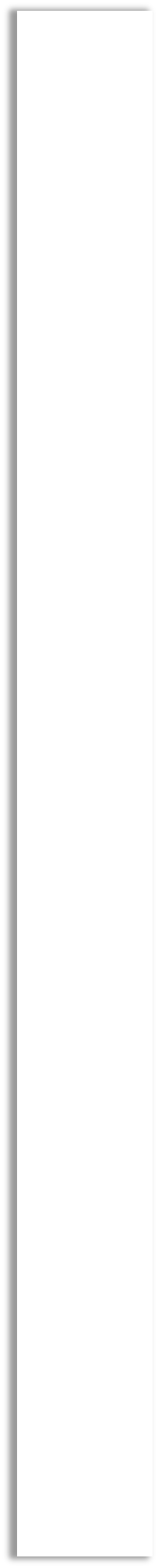 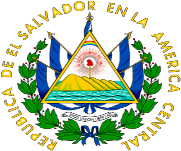 MANUAL DE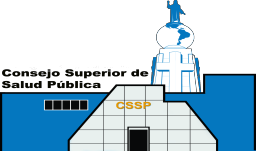 PROCEDIMIENTOS UNIDAD DE RECURSOSHUMANOSAPLICADO A:UNIDAD DE RECURSOS HUMANOSSAN SALVADOR, DICIEMBRE 2016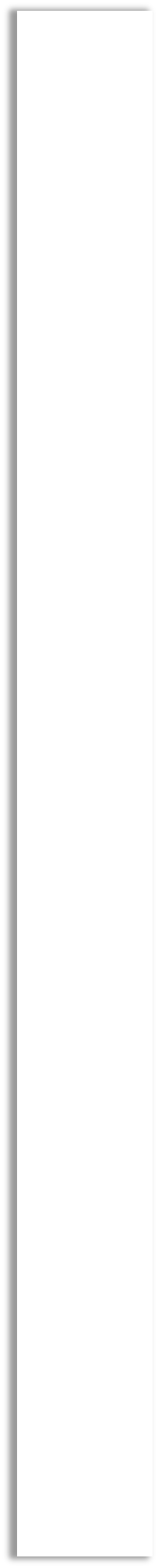 MANUAL DE PROCEDIMIENTOS DE UNIDAD DE RECURSOS HUMANOS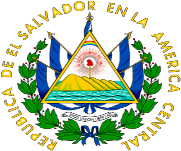 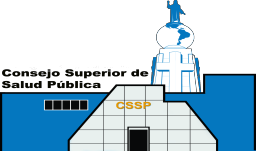 Elaborado por: UNIDAD DE RECURSOS HUMANOS    SELLOFecha de elaboracion: OCTUBRE 2016Revisado por:NOMBRE                                                                                                                   FIRMAFecha de revisión: 29/11/2016AUTORIZADO: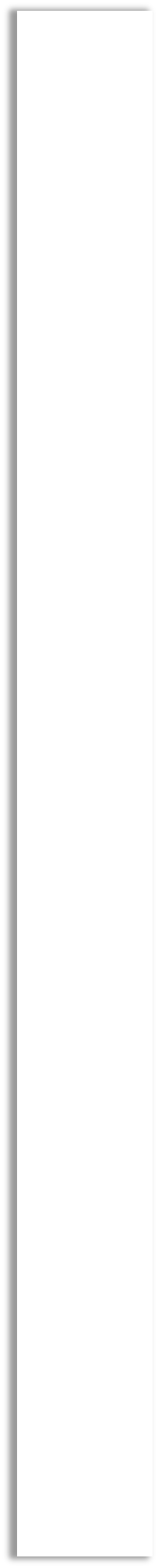 ÍNDICE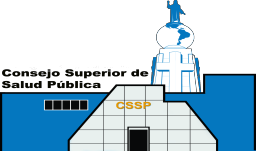 INTRODUCCIÓN……………………………………………………………………………………………..………………… 5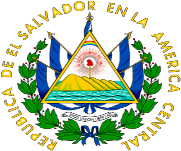 OBJETIVOS…………………………………………………………………………………………………………………….....6MARCOLEGAL……………………………………………………………………………………………………………………7PROCEDIMIENTO 1: RECLUTAMIENTO Y SELECCIÓN DE PERSONAL…………………………………8PROCEDIMIENTO 2: CONTRATACIÓN E INDUCCIÓN……………………………………………………..…11PROCEDIMIENTO 3: GESTIÓN DE CAPACITACIONES………………………………………………………..14PROCEDIMIENTO 5: REALIZAR DIAGNOSTICO DE NECESIDADES DE CAPACITACION. DNC..20PROCEDIMIENTO 6: ELABORACIÓN DE PLANILLAS DEL INSTITUTO SALVADOREÑO DEL SEGURO SOCIAL (ISSS)……………………………………………………………………………………………………..23PROCEDIMIENTO 7: ELABORACIÓN DE PLANILLA DE CONSEJALES Y VOCALES………………..26PROCEDIMIENTO 8: ELABORACIÓN DE PLANILLAS DE SALARIOS…………………………………….30PROCEDIMIENTO 9: ELABORACIÓN DE PLANILLAS DE HORAS EXTRAS…………………………...34PROCEDIMIENTO 10: LIQUIDACION MENSUAL DE PLANILLAS DE SUELDOS……………….…...38PROCEDIMIENTO 11: PROCESO DE RECÁLCULO DE RENTA DEL MES DE JUNIO………….……41PROCEDIMIENTO 12: RECÁLCULO DE RENTA MES DE DICIEMBRE…………………………….….…44PROCEDIMIENTO 13: ELABORACION Y ACTUALIZACION DE EXPEDIENTESDEL PERSONAL……………………………………………………………………………………………………….……….47PROCEDIMIENTO 14: PROCESAMIENTO DE CORRESPONDENCIA………………………….……….…50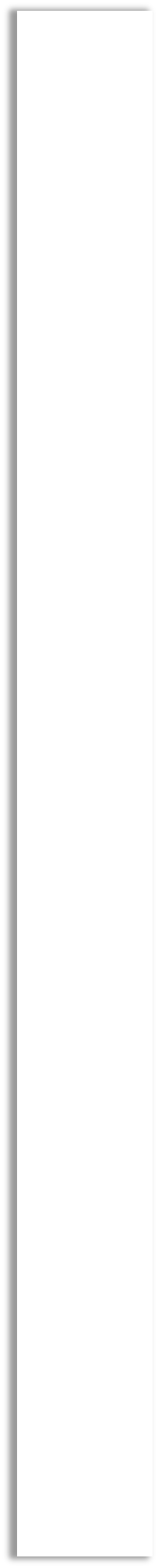 PROCEDIMIENTO 18: EVALUACION DEL DESEMPEÑO……………………………………………..……63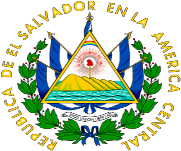 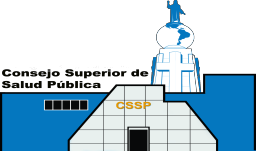 GLOSARIO…………………………………………………………………………………………………………………….65FORMATOS  Y ANEXOS.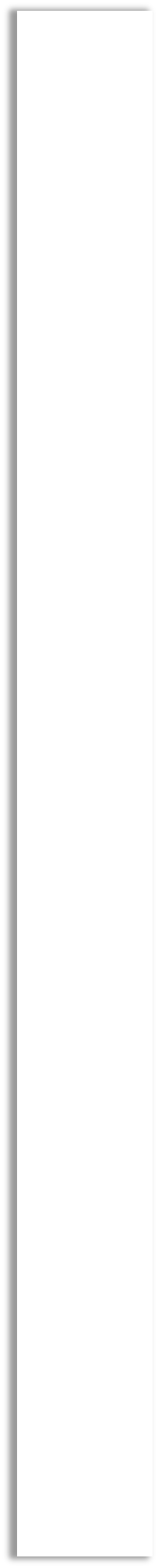 INTRODUCCIÓN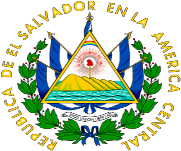 Toda institución requiere   para su óptimo desarrollo, definir los procedimientos, actividades y el fin de estos, además de  expresar los responsables  de cada  uno  de ellos, es por  ello que La Unidad de Recursos Humanos, del Consejo Superior de Salud Pública (CSSP), ha desarrollado el presente manual, con el fin de documentar los procedimientos que deben seguir los empleados y empleadas  que estén relacionados con la gestión de RRHH en todas sus actividades, dichos  procedimientos  ayudaran a  mejorar la calidad  del servicio y el desarrollo de  las actividades que le competen a esta Unidad.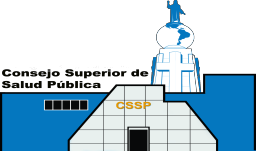 La Unidad de Recursos Humanos,   participa en procedimientos significativos   y de alta relevancia en la función del CSSP. Los Procedimientos, son una guía para la coordinación mediante el cual se ordena y enlazan las diversas actividades del trabajo propio de la administración del Recurso Humano, de acuerdo a una secuencia ordenada de las operaciones realizadas por las distintas entidades que en él intervienen. Así mismo, los procedimientos se orientan hacia objetivos específicos, que se rigen por Normas, Políticas o lineamientos que además, describen la manera de lograr los objetivos establecidos en la misión de dicha unidad, la cual se encuentra alineada con las metas de gestión de la institución.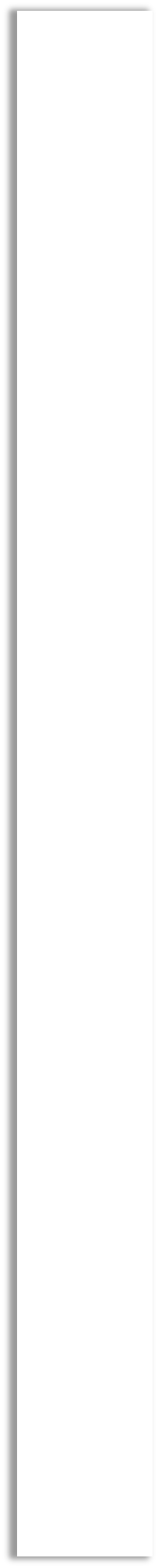 OBJETIVOS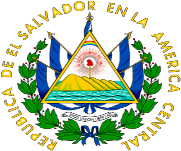 Definir  los  procedimientos  que  sustentan  las  operaciones  de  la  Unidad  de  Recursos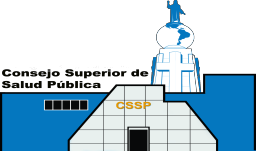 Humanos del CSSP.Definir los puestos de trabajo involucrados en la ejecución de las diversas funciones a fin de establecer un efectivo control de los mismos para  la eficacia en el cumplimento de las metas establecidas por la unidad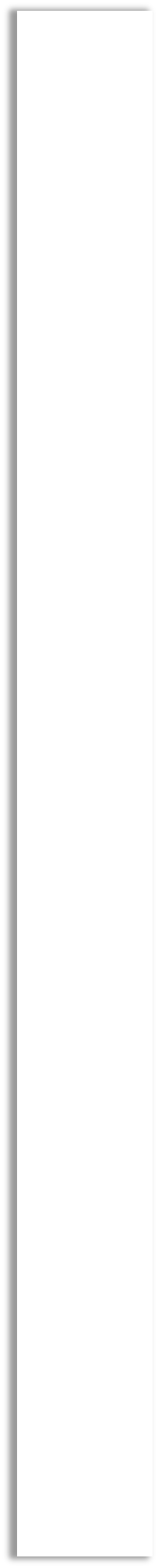 MARCO LEGAL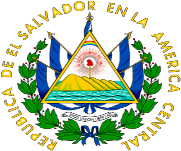 Como fundamento  del presente Manual, se tendrán   los siguientes Ordenamientos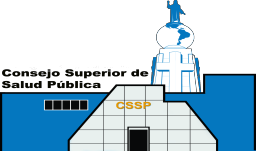 Legales:1.   Ley del Servicio Civil.2.   Disposiciones Generales de Presupuesto3.   Ley de Asuetos, vacaciones y licencias de los empleados públicos.4.   Ley del ISSS5.   Reglamento Interno de Trabajo (RIT)6.   Ley Corte de Cuentas7.   Manual de Normas Técnicas de Control Interno Específicas del ConsejoSuperior de Salud Pública8.   Reglamento de Normas Técnicas de Control Interno Específicas del ConsejoSuperior de Salud Pública9.   Ley Reguladora de la Prestación Económica por Renuncia Voluntaria(Decreto N°592)10. Ley de Ética Gubernamental11. Ley reguladora de la garantía de audiencia de los empleados públicos no comprendidos en la carrera administrativa.12.  Código de Trabajo13. Ley sobre la  compensación adicional en efectivo.14. Política de relaciones laborales en el órgano ejecutivo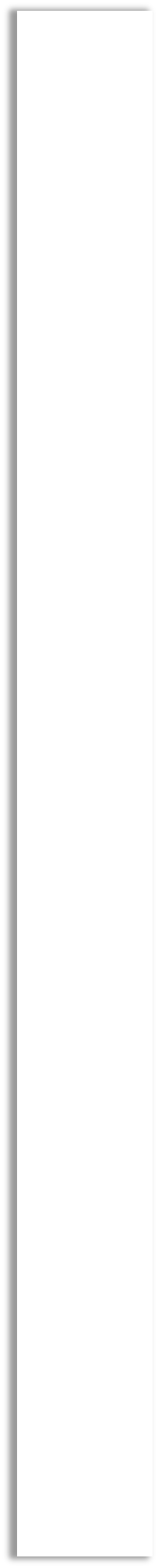 PROCEDIMIENTO 1: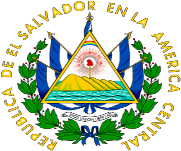 RECLUTAMIENTO Y SELECCIÓN DE PERSONAL.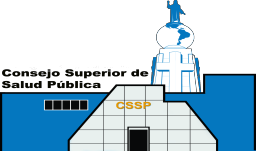 1.   Objetivo del Procedimiento:Reclutar y seleccionar el recurso humano idóneo para el CSSP, con el fin de cumplir con las metas institucionales, a través de la realización del proceso establecido, y las diferentes etapas  de este. Así como los lineamientos externo  e internos.2.   Definición del ProcedimientoEl proceso de reclutamiento   y selección de personal   se inicia con la necesidad de dotar   de   recurso humano idóneo   y calificado. Y atraviesa una serie de pruebas ylineamientos   tanto interno   como externos (CAPRES).   Para llegar   a   contratar alcandidato o candidata más idónea de acuerdo a la competencia y la meritocracia.3.   Unidades o puestos de trabajo que intervienena.    Unidad de Recursos Humanos b.    Unidad Solicitantec.    Presidencia del CSSP4.   Documentos que se utilizana.    Memorándum solicitando se inicie el proceso b.    Perfil del puestoc.    Pruebas psicológicasd.   Pruebas técnicase.    Formatos de  entrevistaf.     Terna o propuesta de los mejores candidatos al final del proceso.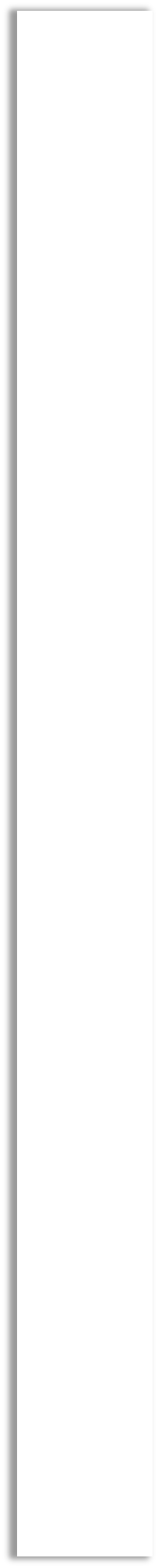 MATRIZ PARA LA DESCRIPCIÓN DE PROCEDIMIENTOS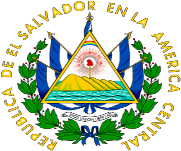 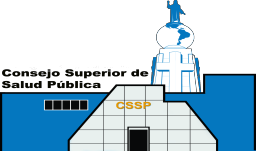 9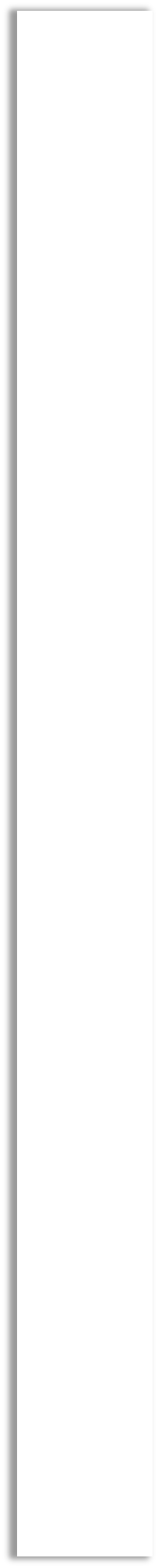 Diagrama de flujo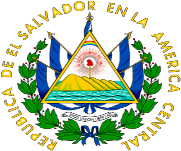 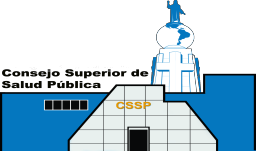 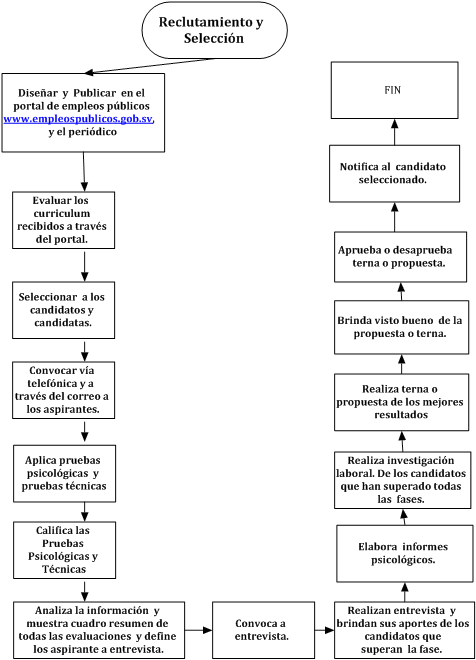 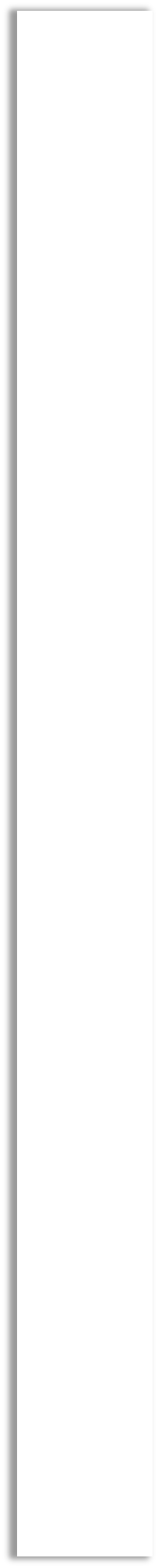 PROCEDIMIENTO 2: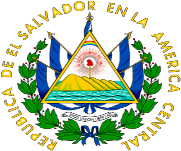 CONTRATACIÓN E INDUCCIÓN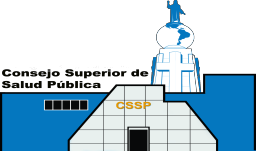 1.   Objetivo del Procedimiento:Realizar la contratación   e inducción recurso humano idóneo  al CSSP, después de haber realizado el proceso de reclutamiento y selección.2.   Definición del ProcedimientoLa contratación surge  de un proceso de reclutamiento  y selección de personal, en la contratación se establece la relación laboral entre la persona contratada y el patrono. Además   se brinda la inducción de ingreso   para el óptimo desarrollo de la persona contratada.3.   Unidades o puestos de trabajo que intervienena.    Unidad de Recursos Humanos b.    Unidad Solicitante4.   Documentos que se utilizana.    Manual de bienvenida (URH)b.    Perfil del puesto (manual Descriptor de puesto)c.    Contrato de trabajo.d.   Reglamento interno de  trabajo. (RIT)e.    Formatos de ficha de ingreso, seguro de vida,  código de empleado.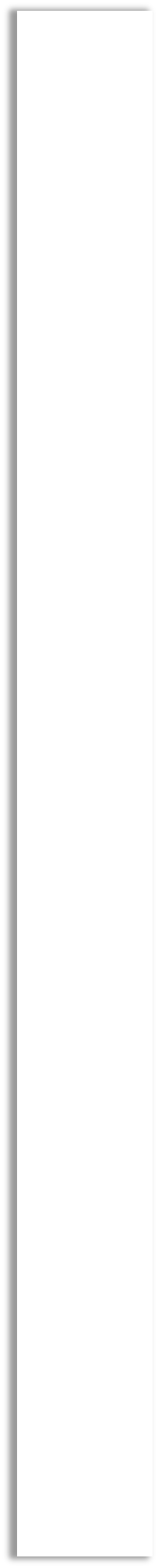 MATRIZ PARA LA DESCRIPCIÓN DE PROCEDIMIENTOS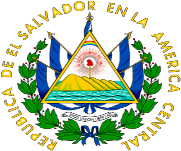 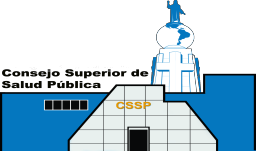 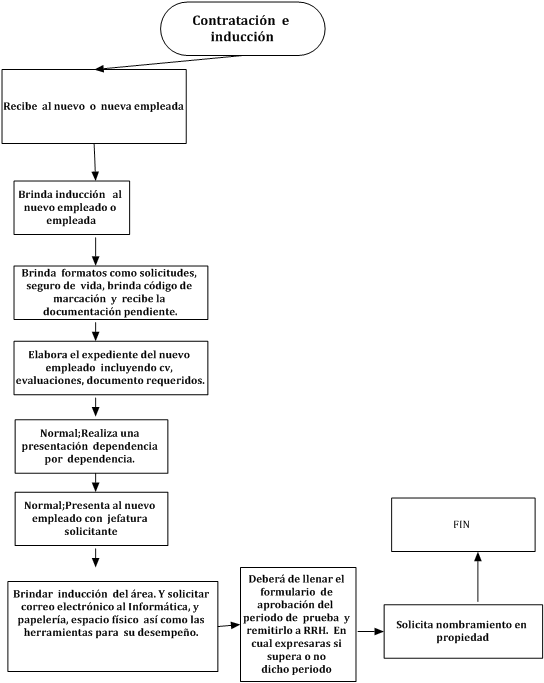 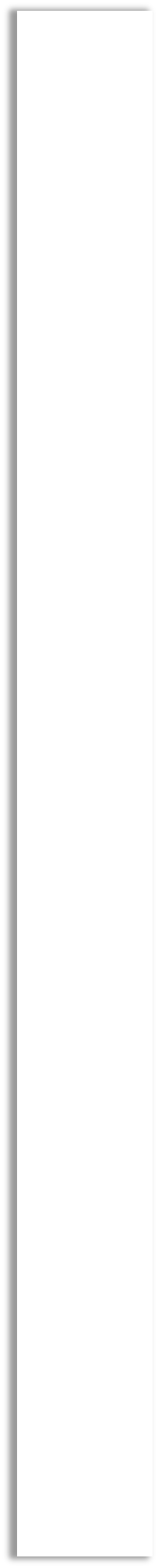 Diagrama de flujo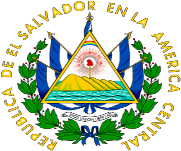 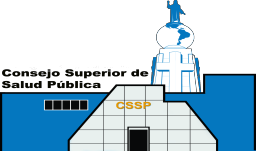 13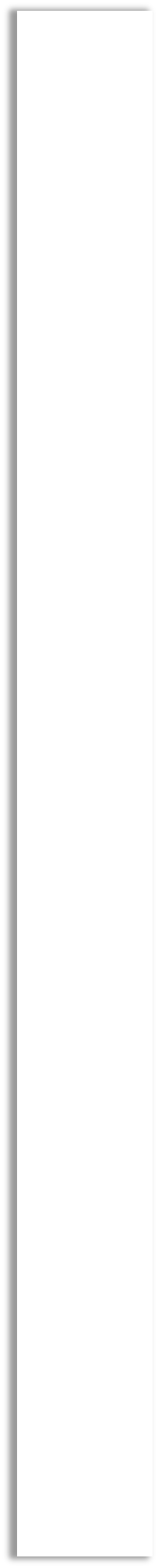 PROCEDIMIENTO 3: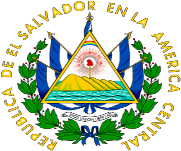 GESTIÓN DE CAPACITACIONES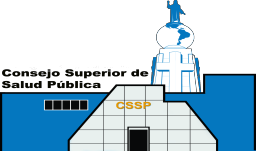 1.   Objetivo del Procedimiento:Capacitar al personal del CSSP, después de analizar el Diagnostico de Necesidades de Capacitación, con el apoyo de la facilitadores internos, apoyo de Red Capacitadores Gubernamentales, INSAFOPR, facilitadores externos, y convenios,   esto con el fin de generar competencias de  cara a las metas institucionales.2.   Definición del ProcedimientoLa URH, del CSSP,   realizara un plan de capacitaciones anual y además gestionara capacitaciones de  acuerdo a las necesidades planteadas en el DNC de  cada  año,  esto con el fin de   generar competencias   en los y las empleadas,   se hará   a través de INSAFORP, RCG, facilitadores interno y externos. Las gestiones serán aprobadas por presidencia.3.   Unidades o puestos de trabajo que intervienena.    Unidad de Recursos Humanos b.    Unidades Organizativasc.    RCGd.   INSAFORP4.   Documentos que se utilizana.    Diagnóstico de Necesidades de Capacitaciones  (DNC)b.    Plan de Capacitaciones anual. c.    Cartas didácticas.d.   Formatos de INSAFORPe.    Memorándum de aprobación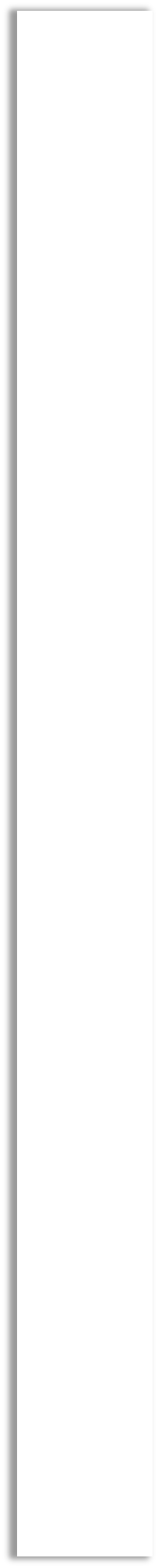 MATRIZ PARA LA DESCRIPCIÓN DE PROCEDIMIENTOS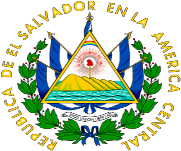 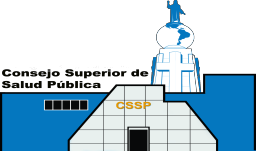 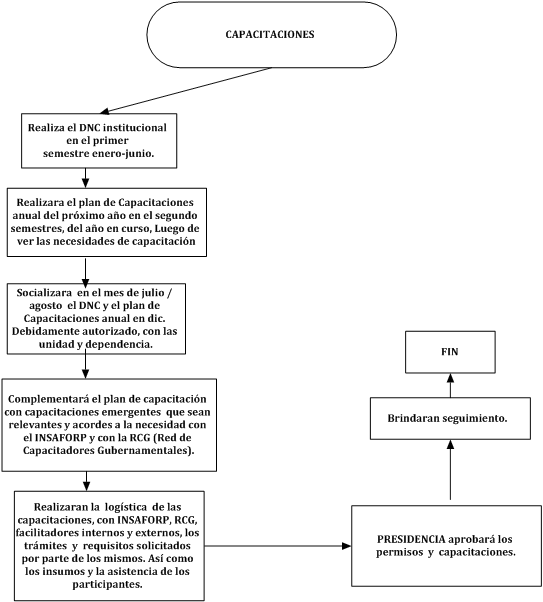 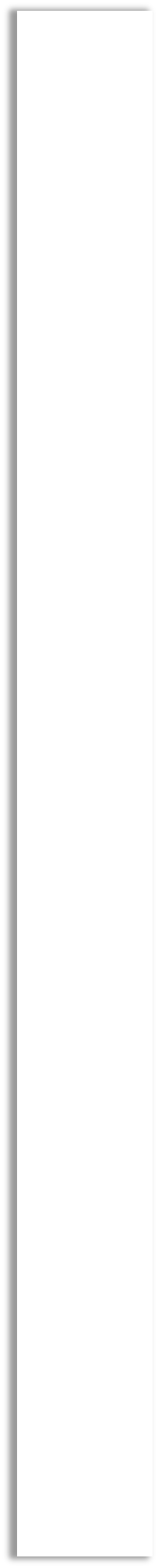 Diagrama de flujo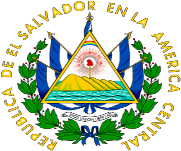 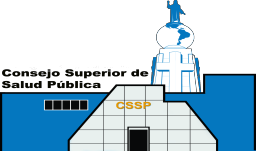 16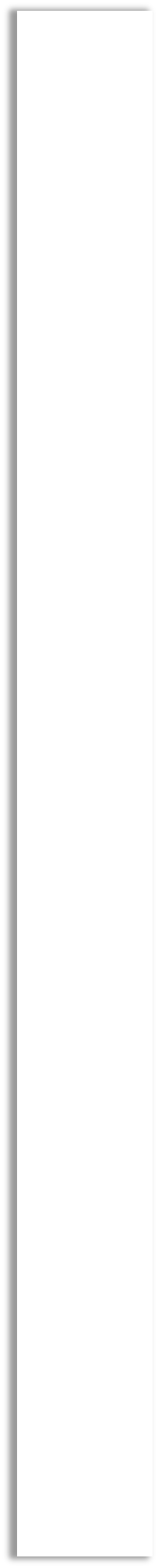 PROCEDIMIENTO 4: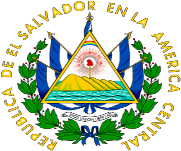 GESTION DE PAGO DE PONENTES Y CONTRATACIONES.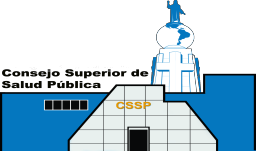 1.   Objetivo del Procedimiento:Gestionar el pago de ponente y contrataciones de   personal por servicio personal, técnico, profesional, u otras figuras establecidas en la ley, para  ayudar  al  adecuadofuncionamiento  de las áreas del CSSP.2.   Definición del ProcedimientoLa URH, gestiona el pago   del personal por servicio personal, técnico, profesional, u otras figuras establecidas en la ley,  dichos  servicios  se prestan en capacitaciones delas unidades organizativas  del CSSP.3.   Unidades o puestos de trabajo que intervienena.    Unidad de Recursos Humanosb.    Unidades organizativas del CSSP. c.    Presidencia del CSSP4.   Documentos que se utilizana.	Solicitud  de  contratación  (monto,  tiempo,  actividades,  curriculum,  tipo  de servicio o contratación)b.    Aprobación de presidencia c.    Contratod.   Recibos o facturae.    Memorándum de aprobaciónf.     Documentos personales CV. DUI, NIT17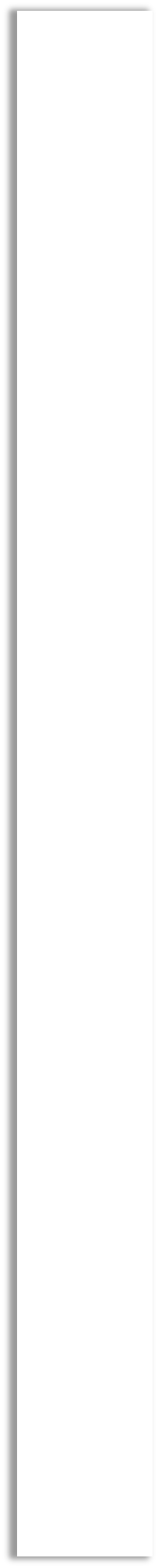 MATRIZ PARA LA DESCRIPCIÓN DE PROCEDIMIENTOS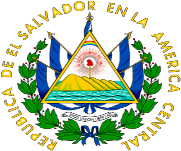 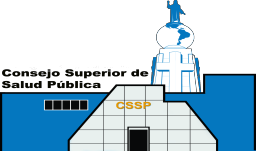 18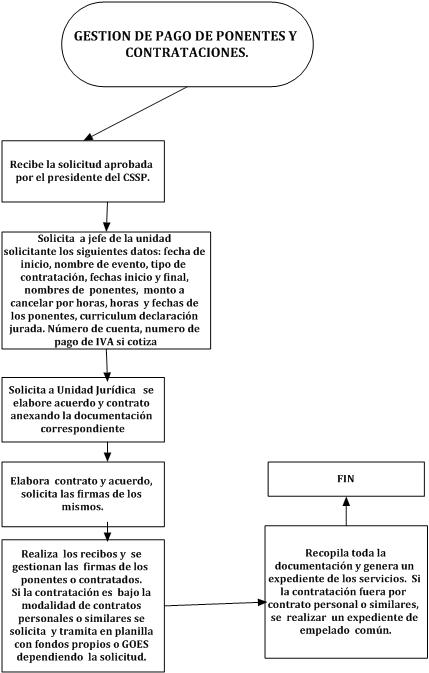 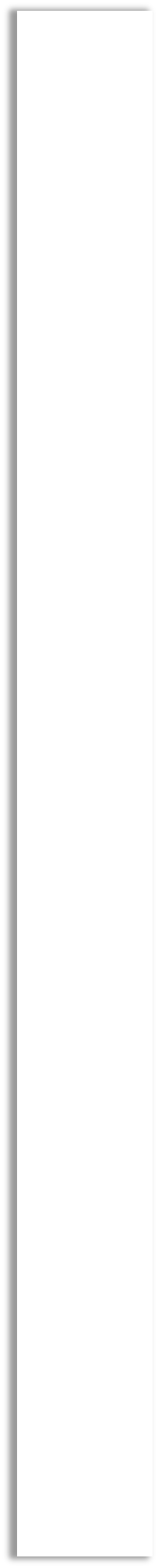 Diagrama de flujo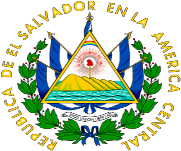 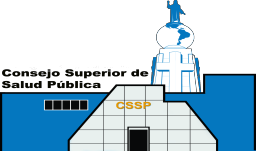 19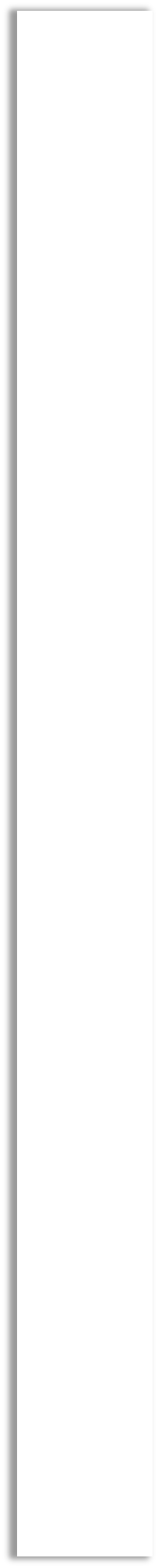 PROCEDIMIENTO 5: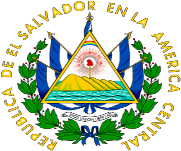 REALIZAR DIAGNOSTICO DE NECESIDADES DE CAPACITACION. DNC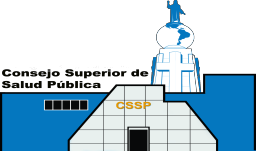 1.   Objetivo del Procedimiento:Realizar  el diagnóstico de necesidades de capacitación. DNC, del CSSP, para conocer las áreas donde se requiere  actualizar o capacitar a los   y las  empleadas,  generando competencias  con el   fin de cumplir las metas institucionales.2.   Definición del ProcedimientoLa URH, realizara el proceso   de DNC, donde todas las   áreas y cada   empelado y empleada     realizaran exponiendo las   áreas en las cuales   necesita mejorar. URHanalizara y socializara los resultados.3.   Unidades o puestos de trabajo que intervienena.    Unidad de Recursos Humanosb.    Unidades organizativas del CSSP. c.    Presidencia del CSSP4.   Documentos que se utilizana.    Formulariosb.    memorandumsc.    direcciones de correo electrónico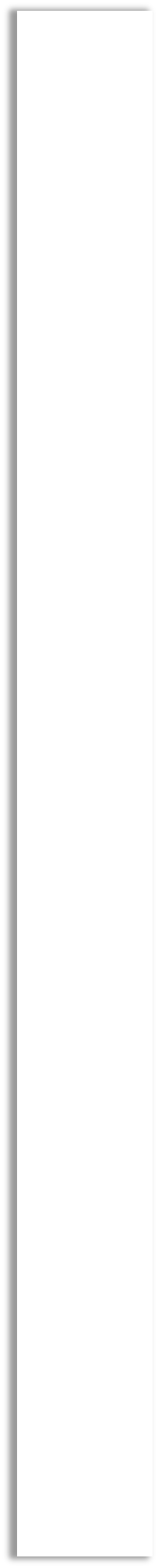 MATRIZ PARA LA DESCRIPCIÓN DE PROCEDIMIENTOS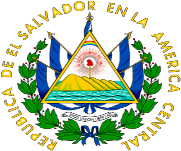 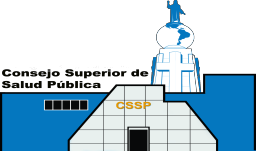 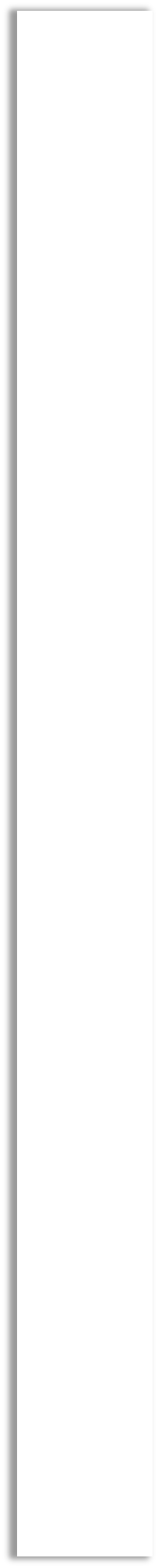 Diagrama de flujo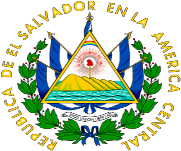 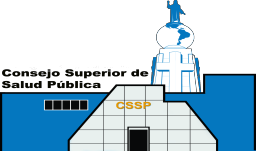 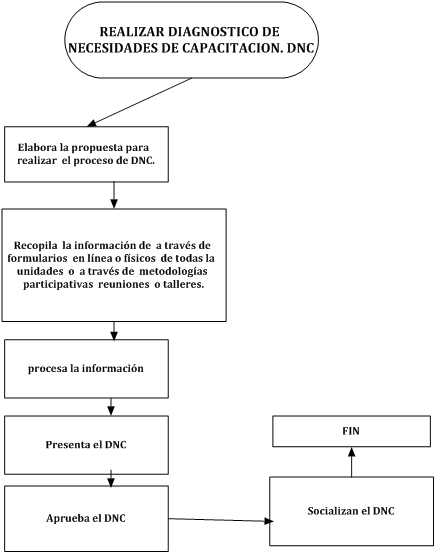 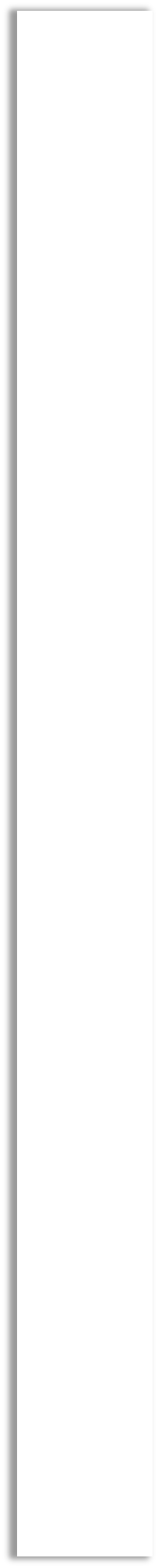 PROCEDIMIENTO 6: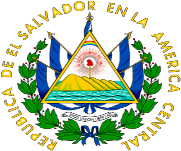 ELABORACIÓN DE PLANILLAS DEL INSTITUTO SALVADOREÑO DEL SEGURO SOCIAL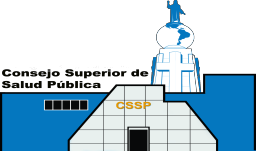 (ISSS)1.   Objetivo del procedimiento:Procesar  y  Generar  planillas  del  ISSS,  para  luego  ser  remitidas  a  la  UFI  para  su respectivo pago, los primeros 7 días del mes.2.   Definición del Procedimiento:Consiste en la revisión de las planillas de pago normal y planillas de horas extras del mes anterior para su respectivo proceso en el mes presente.3.   Unidades o puestos de trabajo que intervienen:a.    Unidad Financiera (UFI)b.    Unidad de Recursos Humanos (RRHH)4.   Documentos que se utilizan:a.    Planilla  procesada,  generada  e  impresa  por  el  Sistema  de  Información  deRecursos Humanos (SIRH)b.    y Planilla y Recibo de pago procesados, generados e impresos por el Sistema de Oficina Virtual del Instituto Salvadoreño del Seguro Social (OVISSS)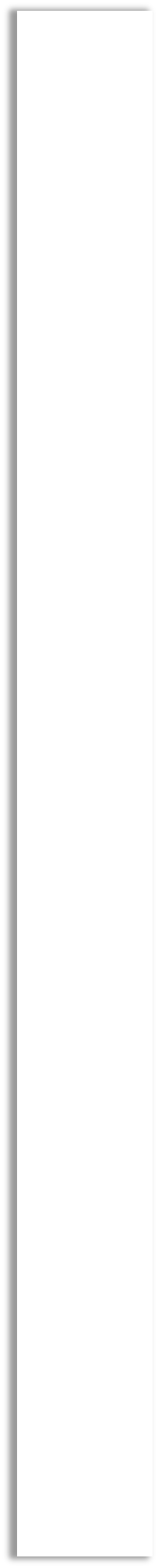 MATRIZ PARA LA DESCRIPCIÓN DE PROCEDIMIENTOS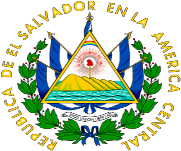 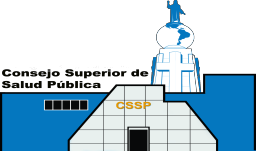 24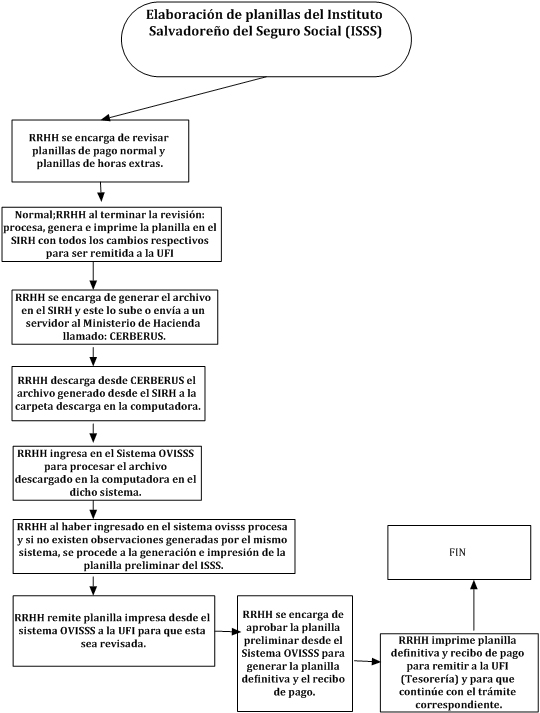 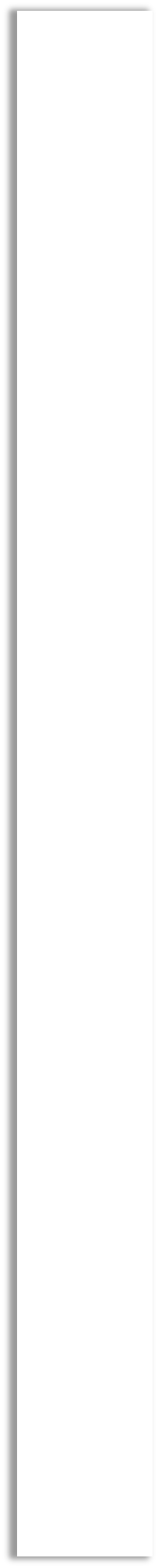 DIAGRAMA DE FLUJO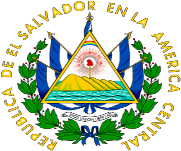 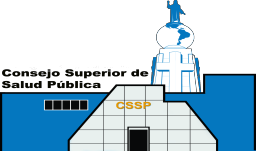 25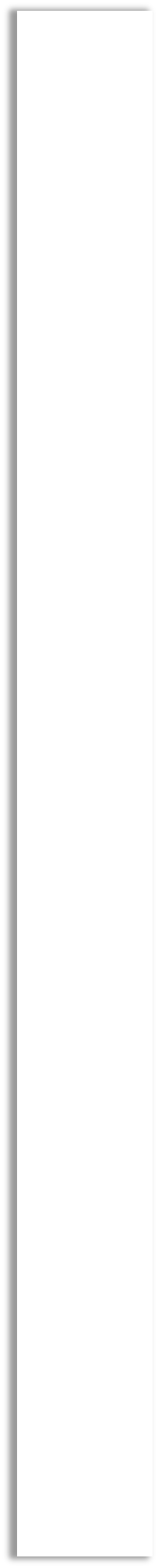 PROCEDIMIENTO 7: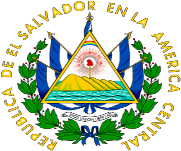 ELABORACIÓN DE PLANILLA DE CONSEJALES Y VOCALES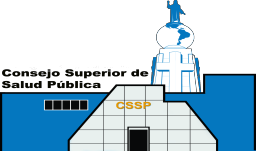 1.   Objetivo del procedimiento:Procesar  y  Generar  planillas  de  Consejales  y  Vocales  de  las  diferentes  Juntas  de vigilancia del CSSP.2.   Definición del Procedimiento:Consiste en la revisión de las planillas de pago de dietas de los Consejales y Vocales con sus respectivas actas de quorum de asistencia a las sesiones respectivas.3.   Unidades o puestos de trabajo que intervienen:a.    Secretaria del CSSP,b.    Las diferentes Juntas de Vigilancia, c.    Recursos Humanosd.    Unidad Financiera.4.   Documentos que se utilizan:a.	Planilla elaborada en un cuadro de Excel y sus respectivas actas de quorum por parte de las diferentes juntas de vigilancia,b.    Actas de Quorum por parte de la Secretaria de este Consejo,c.    planilla procesada generada e impresa por parte de Recursos Humanos.26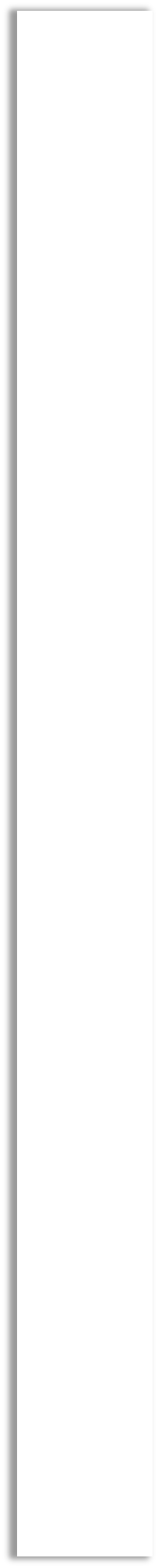 MATRIZ PARA LA DESCRIPCIÓN DE PROCEDIMIENTOS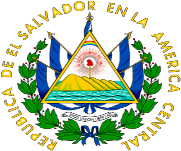 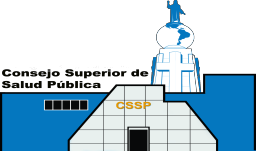 27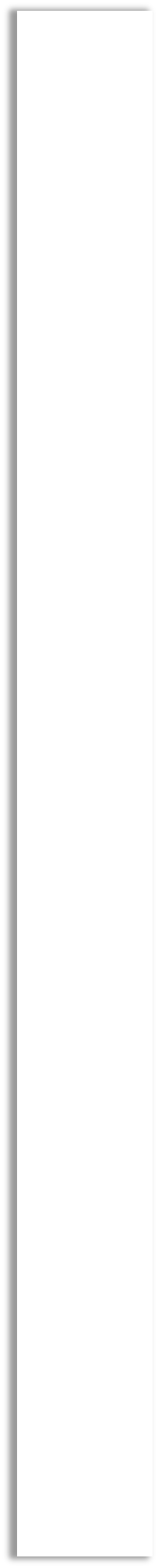 28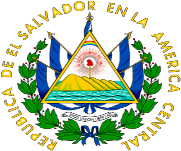 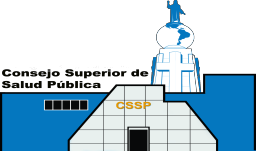 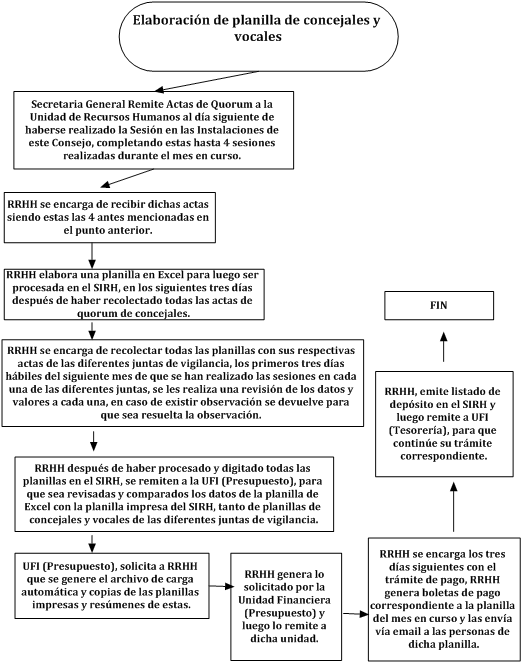 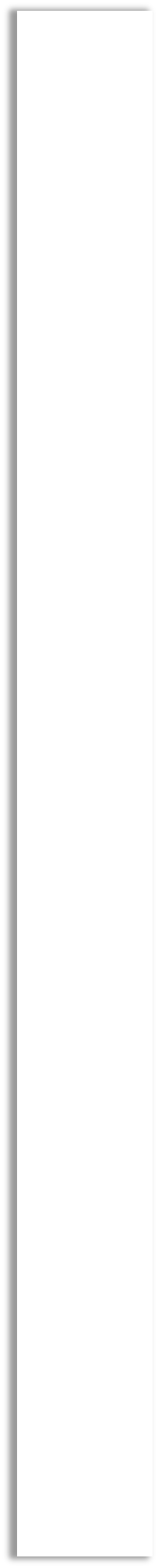 Diagrama de flujo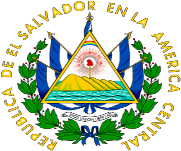 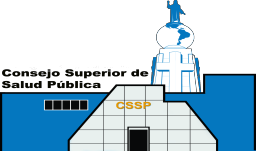 29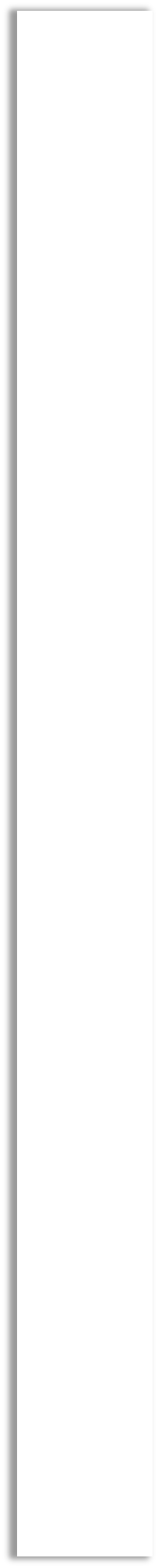 PROCEDIMIENTO 8: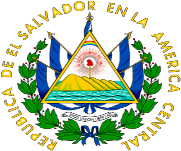 ELABORACIÓN DE PLANILLAS DE SALARIOS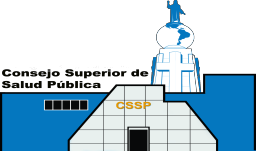 1.   Objetivo del procedimiento:Elaborar la planilla de sueldo con el fin de gestionar el pago   del salario a los   y las empleadas     teniendo en cuenta descuentos, así coma aportaciones y deducciones recopilando todos los tipos de permisos de todo el personal de la Institución, durante el mes en curso, revisión de reportes de llegadas tardías y reporte de asistencia de todo el personal y la recopilación de órdenes de descuentos de todas las instituciones financieras.2.   Definición del Procedimiento:La elaboración de la planilla de sueldo consiste en  realizar los  cálculos de  licencias además de la revisión de los permisos de todos los empleados contra los reportes de llegadas tardías y reporte de asistencia y aplicación de descuento según orden. Recopilación de órdenes de descuentos de todas las instituciones financieras. Calculo de aportaciones y deducciones.3.   Unidades o puestos de trabajo que intervienen:a.    Unidad Financiera Institucional b.     Unidad de Recursos Humanos.c.    Unidades organizativas del CSSP4.   Documentos que se utilizan:a.    Formulario de todos los tipos de permisos b.     reportes de llegadas tardíasc.     reporte de asistencia. d.   Descuentos bancariose.    Embargosf.     Ordenes de descuentos g.    Tablas de renta30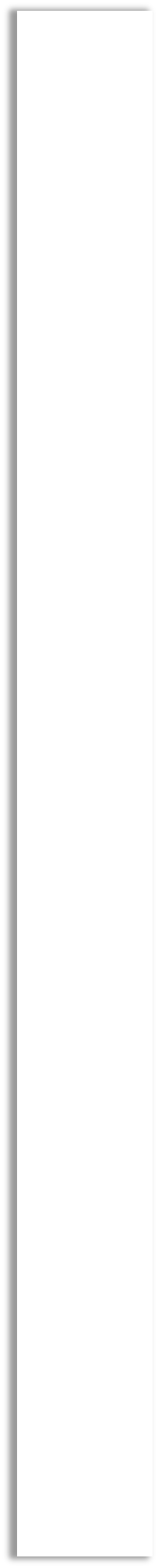 MATRIZ PARA LA DESCRIPCIÓN DE PROCEDIMIENTOS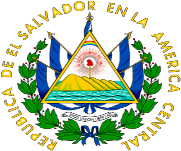 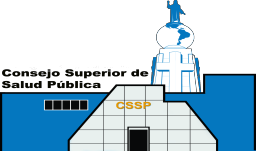 31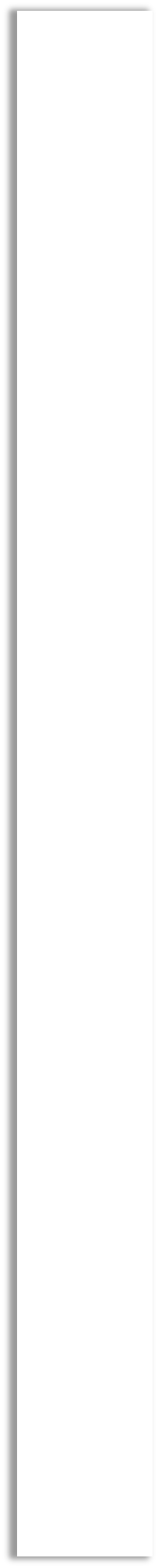 32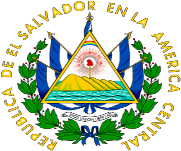 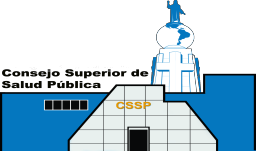 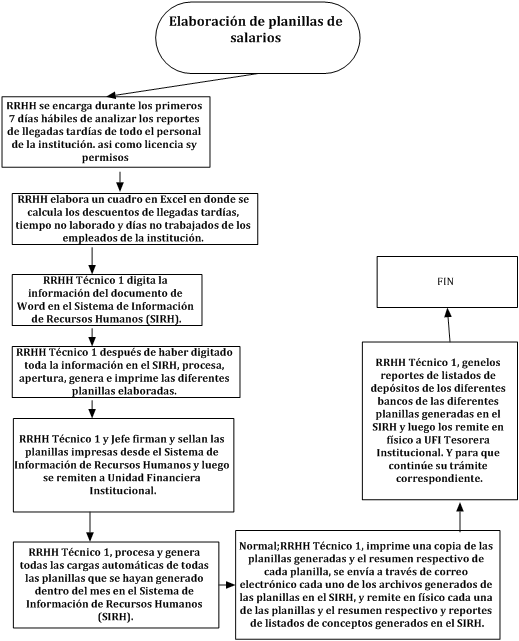 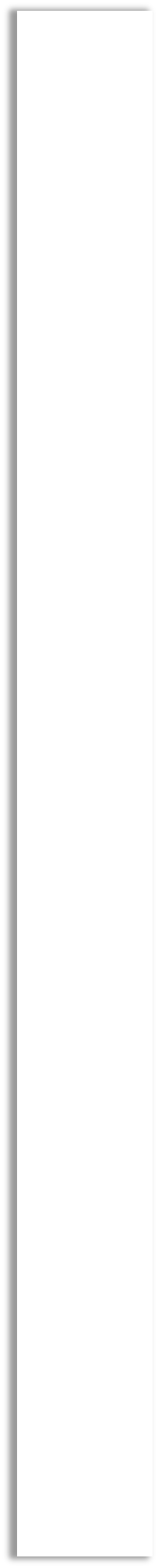 Diagrama de flujo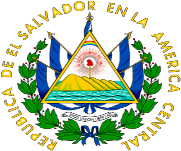 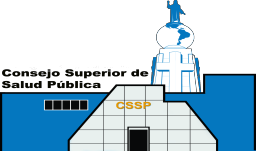 33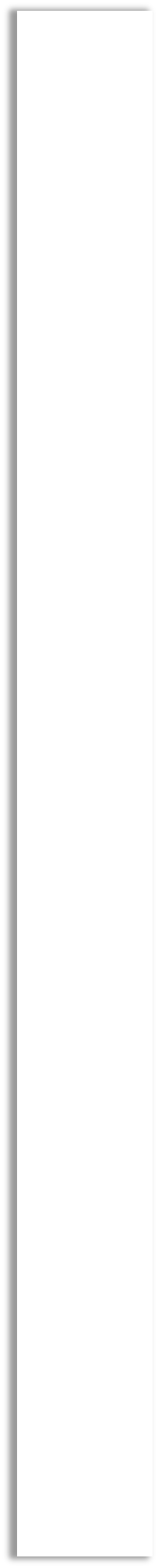 PROCEDIMIENTO 9: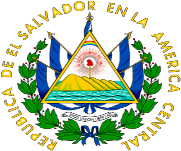 ELABORACIÓN DE PLANILLAS DE HORAS EXTRAS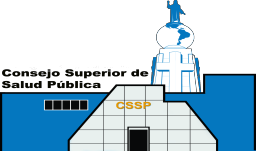 1.   Objetivo del procedimiento:Realizar las planillas de horas extras recopilando todas las notas de solicitudes de pago hechas al presidente del Consejo Superior de Salud Pública (CSSP), marginadas por  tiempo  extraordinario  por  dicho  presidente.  Y  formulario  con  su  respectivo reporte de marcación del día laborado en tiempo extraordinario.2.   Definición del Procedimiento.Consiste en la revisión de las notas marginadas por el presidente de la Institución y formularios con sus respectivos reportes de marcación. Para hacer los cálculos correspondientes de  acuerdos  a la normativa   y lineamientos  establecidos internos y externos. (Leyes)3.   Unidades o puestos de trabajo que intervienen:a.    Todas las Unidades organizativas b.    la Unidad de Recursos Humanosc.    la Unidad Financiera Institucional.4.   Documentos que se utilizan:a.    Formularios llenos por empleados del cálculo de horas b.     Reportes de marcación del día laboradoc.     Reportes Tiempo extraordinario. d.   Memorándum.e.    Solicitudesf.     Formularios de horas extras34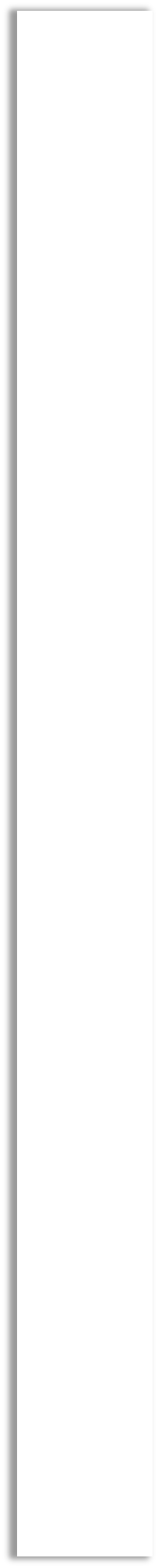 MATRIZ PARA LA DESCRIPCIÓN DE PROCEDIMIENTOS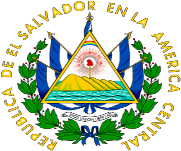 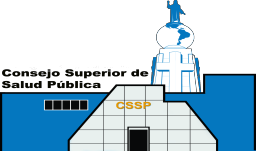 35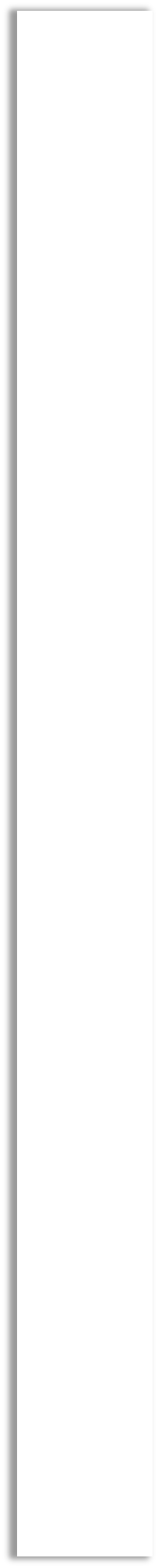 36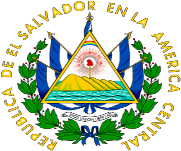 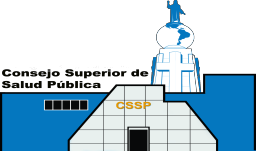 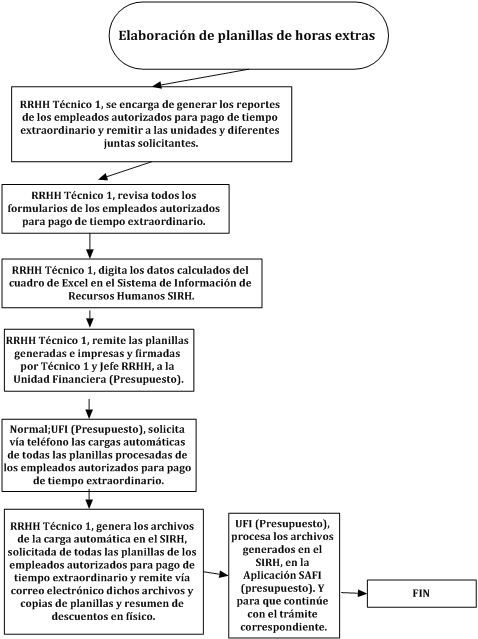 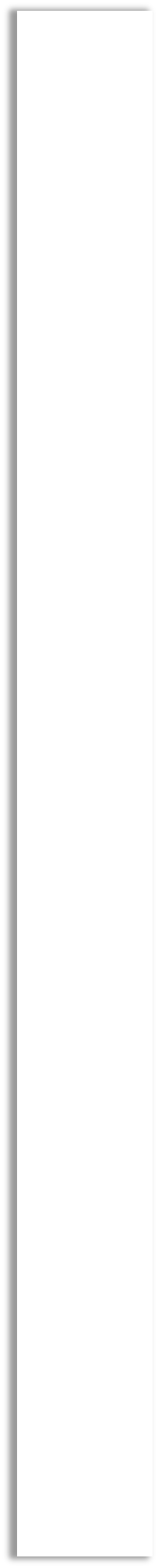 Diagrama de flujo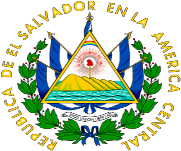 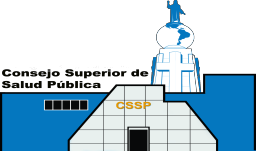 37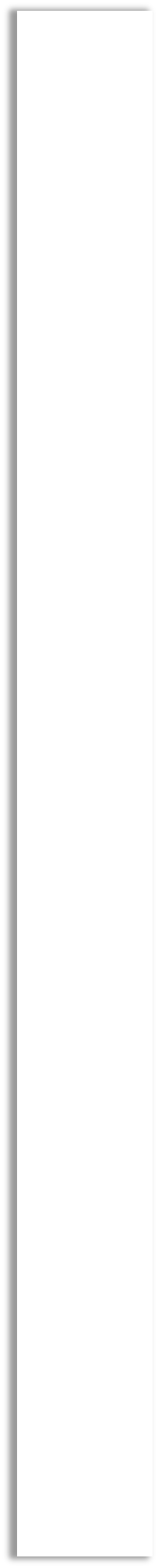 PROCEDIMIENTO 10: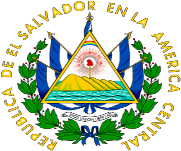 LIQUIDACION MENSUAL DE PLANILLAS DE SUELDOS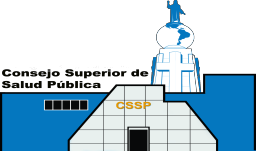 1.   Objetivo del procedimiento:Realizar  liquidación  de  las  planillas  emitidas  por  URH,  para  cuadrar  los  datos emitidos  durante el mes de las aportaciones y prestaciones.Definición del Procedimiento.Consiste en  realizar la suma  de  todas las  cantidades de las diferentes cotizaciones y aportaciones,   haciendo coincidir   los datos   emitidos   y corroborar los   datos establecidos en las planillas emitidas y devengadas.2.   Unidades o puestos de trabajo que intervienen:a.    la Unidad de Recursos Humanosb.    la Unidad Financiera Institucional.3.   Documentos que se utilizan:a.    Planillas y reportes emitidos por URH.MATRIZ PARA LA DESCRIPCIÓN DE PROCEDIMIENTOS38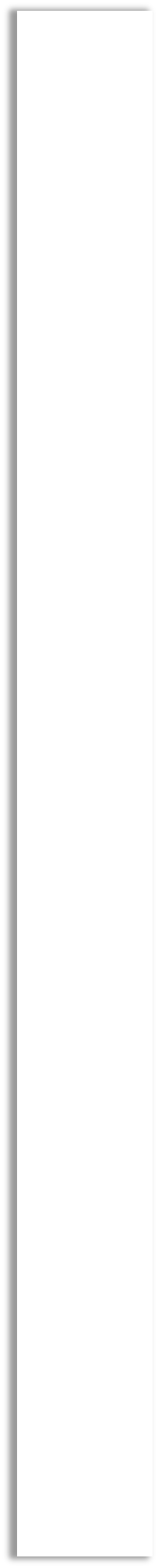 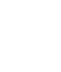 39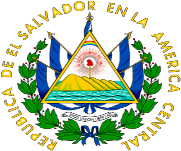 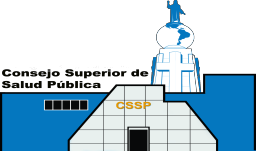 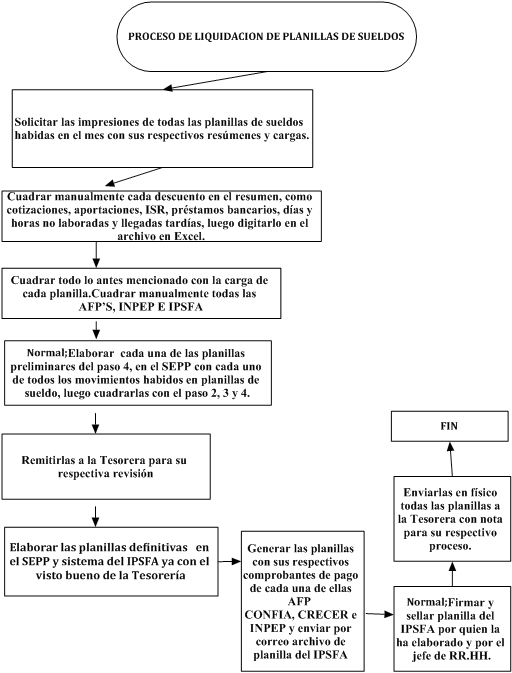 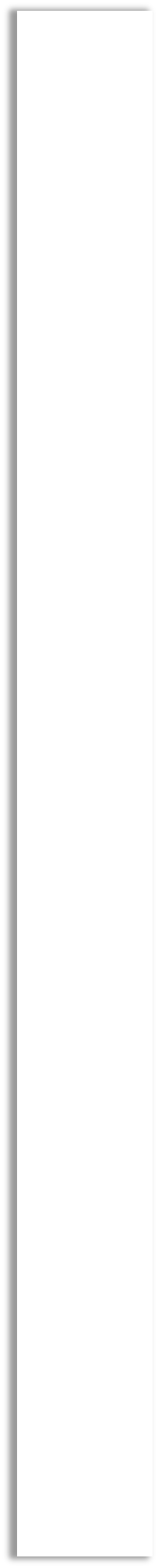 DIAGRAMA DE FLUJO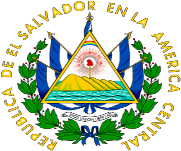 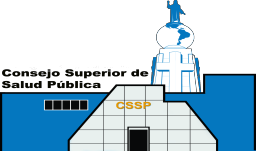 40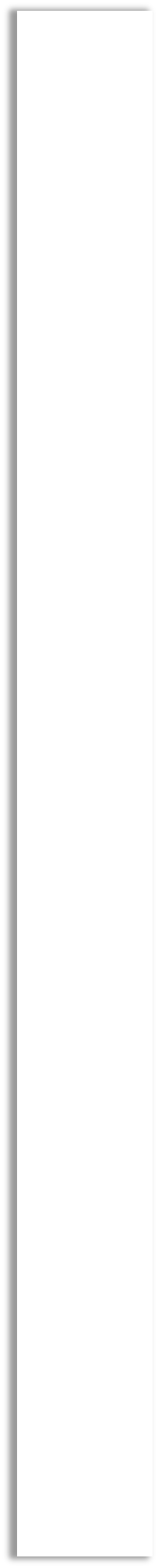 PROCEDIMIENTO 11: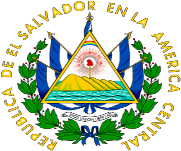 PROCESO DE RECÁLCULO DE RENTA DEL MES DE JUNIO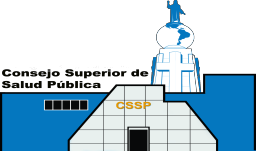 1.   Objetivo del procedimiento:Realizar el recalculo del mes de julio con el fin que todos los empleados  tengan sus deducciones de la renta en regla para cumplir la ley del impuesto sobre la renta.2.   Definición del Procedimiento.Tomar el total de las remuneraciones gravadas de enero a mayo para obtener el dato y procedemos a ver en que tramo de la tabla de recálculo de Junio se ubica dicho monto,esto para identificar el cálculo que corresponde efectuar. Y deberán ser consideradasúnicamente las remuneraciones gravadas en el período respectivo.3.   Unidades o puestos de trabajo que intervienen:a.    la Unidad de Recursos Humanosb.    la Unidad Financiera Institucional.4.   Documentos que se utilizan:a.    Todas las planillas existentes en este período,b.    libro de renta en Excel   de   los datos de cada empleado asalariado, con sus respectivas fórmulas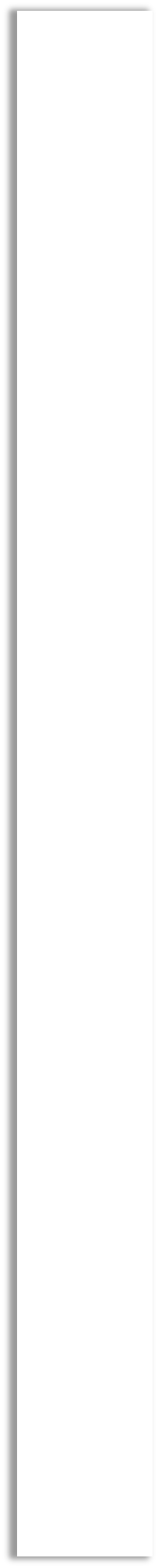 MATRIZ PARA LA DESCRIPCIÓN DE PROCEDIMIENTOS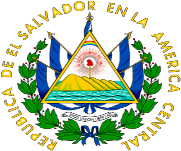 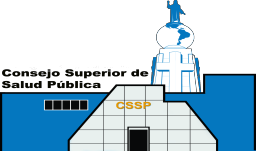 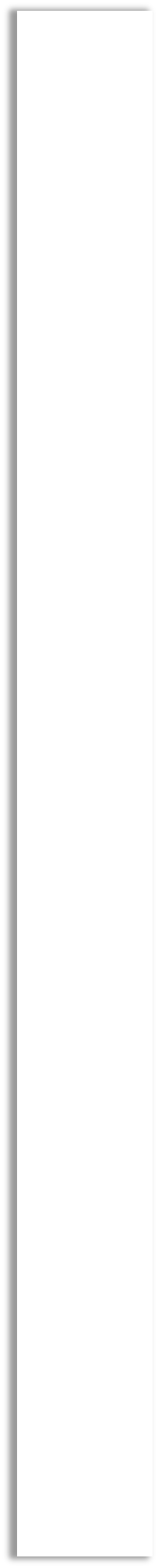 DIAGRAMA DE FLUJO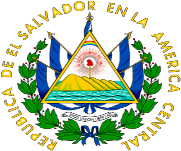 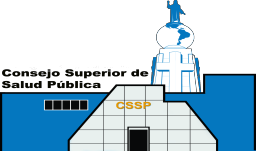 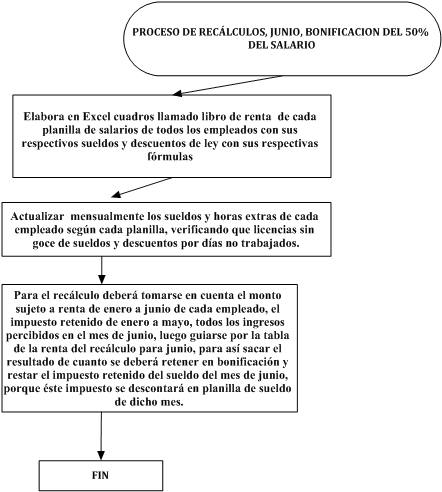 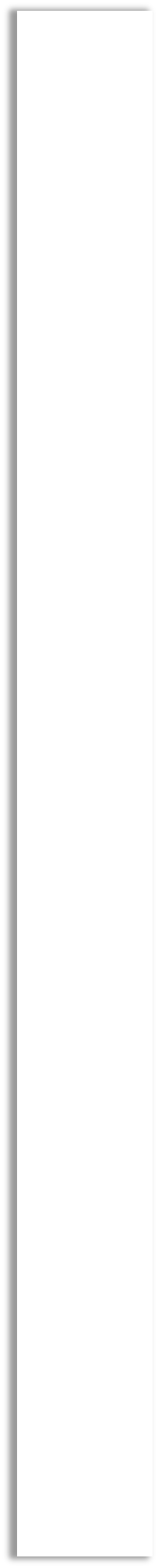 PROCEDIMIENTO 12: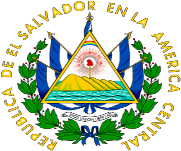 RECÁLCULO DE RENTA MES DE DICIEMBRE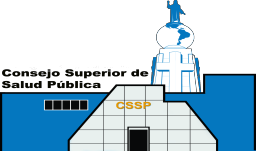 1.   Objetivo del procedimiento:Realizar el recalculo del mes de diciembre con el fin que todos los empleados  tengan sus deducciones de la renta en regla para cumplir la ley del impuesto sobre la renta.2.   Definición del Procedimiento.Tomar el total de las remuneraciones gravadas de enero a noviembre para obtener el dato y  procedemos a ver en que tramo de la tabla de recalculo de diciembre o se ubica dicho monto, esto para identificar el cálculo que corresponde efectuar. Y deberán ser consideradas únicamente las remuneraciones gravadas en el período respectivo.3.   Unidades o puestos de trabajo que intervienen:a.    la Unidad de Recursos Humanosb.    la Unidad Financiera Institucional.4.   Documentos que se utilizan:a.   Todas las planillas existentes en este período,b.  Libro de renta en Excel  de los datos de cada empleado asalariado, con susRespectivas fórmulas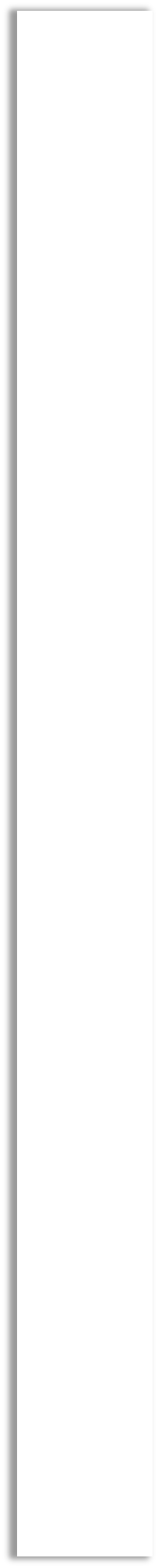 MATRIZ PARA LA DESCRIPCIÓN DE PROCEDIMIENTOS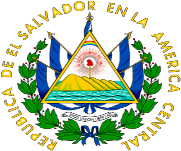 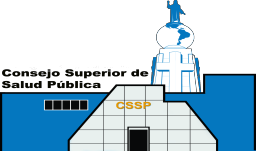 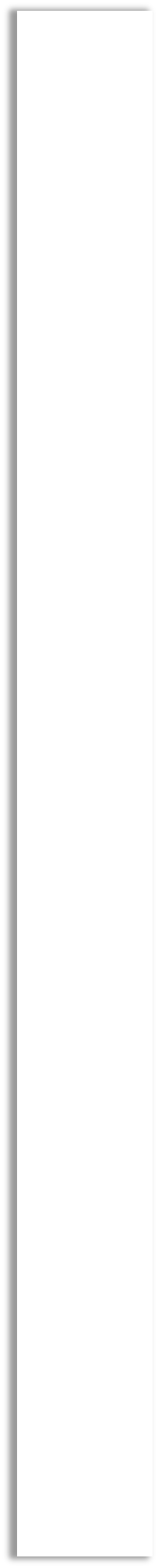 DIAGRAMA DE FLUJO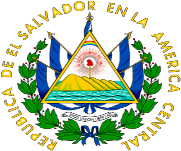 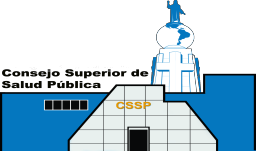 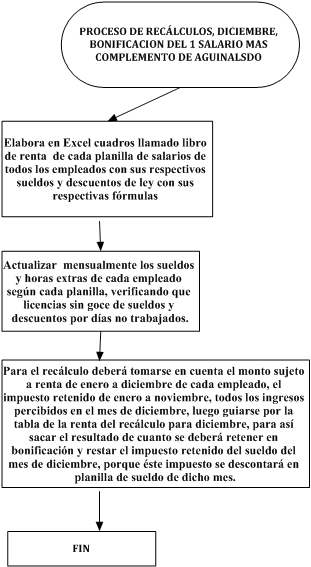 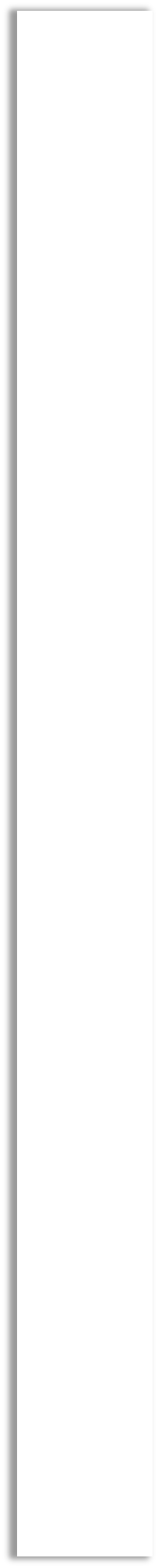 PROCEDIMIENTO 13: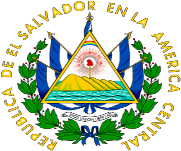 ELABORACION Y ACTUALIZACION DE EXPEDIENTES DEL PERSONAL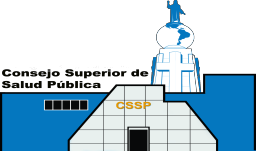 1.   Objetivo del procedimiento:Elaborar el expediente personal de cada empleado al momento de ingresar con ladocumentación importante, necesaria para integrar su expediente personal, el cual se continuará mientras perdure la relación laboral.2.   Definición del Procedimiento.Es un instrumento para comprobar las condiciones del empleado, ello significa que el momento de contratación de personal es idóneo para requerir a los nuevos elementos la documentación necesaria. Reunir   y resguardar   todos los documentos de la movilidad y acciones de personal.3.   Unidades o puestos de trabajo que intervienen:a.    la Unidad de Recursos Humanos b.    empleado de nuevo ingreso4.   Documentos que se utilizan:a.    CURRICULUMb.    DUI c.    AFP d.   ISSS e.    NITf.     TITULO O DIPLOMAg.    EXAMENES GENERALESh.   REFERECIAS LABORALESi.     SOLVENCIA DE LA PNCj.     ETC.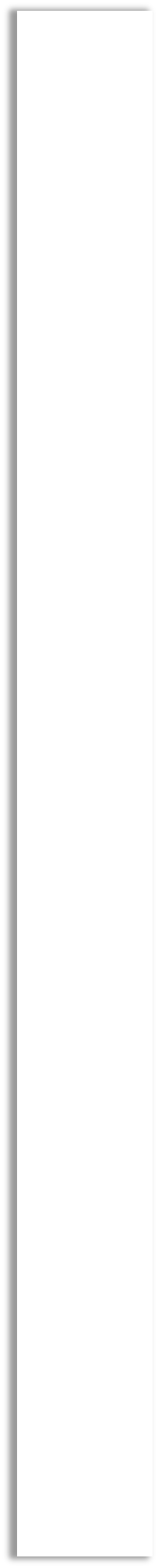 MATRIZ PARA LA DESCRIPCIÓN DE PROCEDIMIENTOS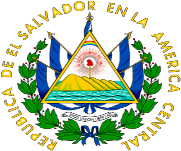 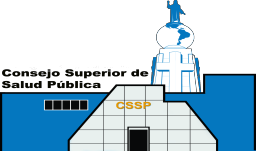 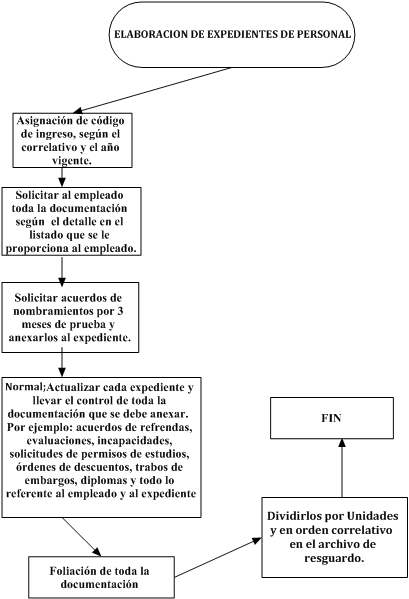 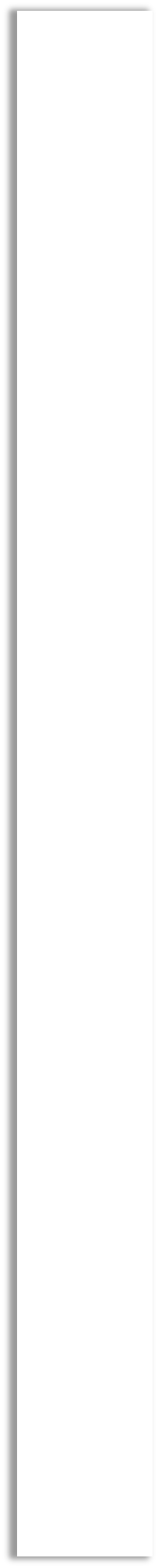 DIAGRAMA DE FLUJO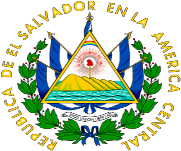 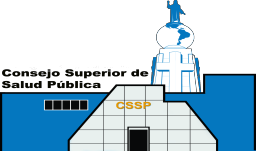 49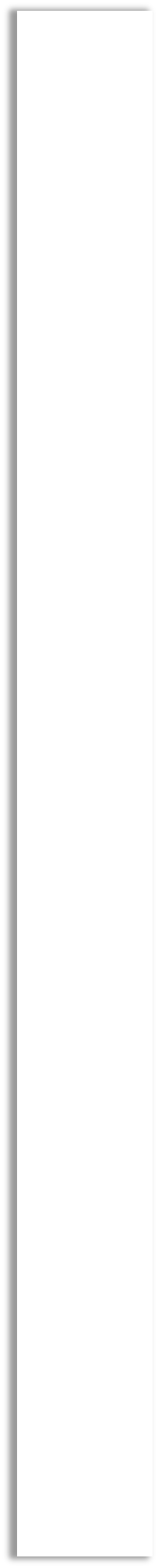 PROCEDIMIENTO 14: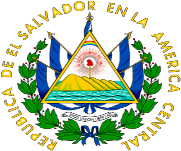 PROCESAMIENTO DE CORRESPONDENCIA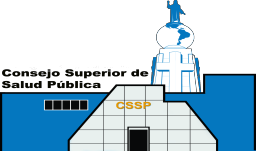 1.   Objetivo del procedimiento:Resguardar la correspondencia recibida y emita por la unidad de Recursos  Humanos del CSSP, para  tener  un respaldo de las acciones  u omisiones  que se generan en la Unidad.Definición del Procedimiento.Consiste en tener la información debidamente ordenada por fechas y números dereferencias para su mejor localización al momento de requerir de ella.2.   Unidades o puestos de trabajo que intervienen:a.    la Unidad de Recursos Humanos b.    todas la dependencias del CSSP3.   Documentos que se utilizan:a.    Expediente b.    Notasc.    Memorándumd.   Oficios e.    Cartas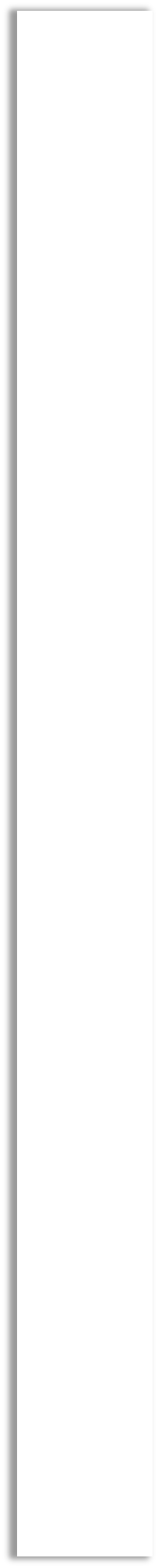 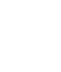 MATRIZ PARA LA DESCRIPCIÓN DE PROCEDIMIENTOS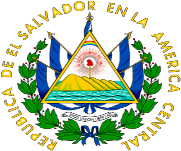 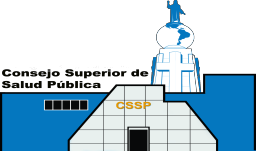 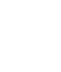 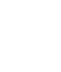 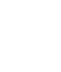 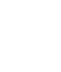 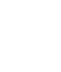 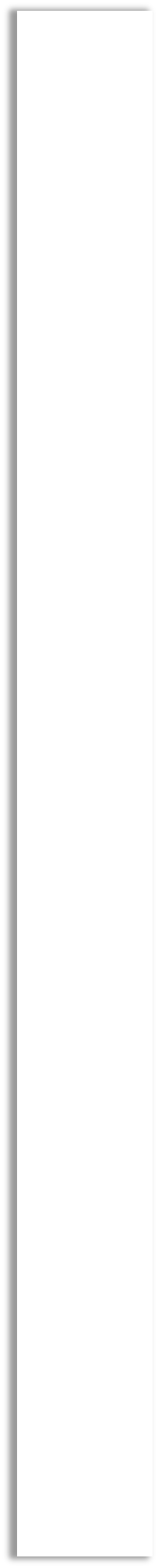 DIAGRAMA DE FLUJO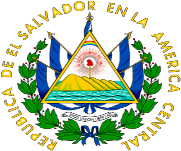 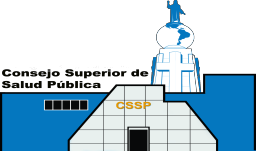 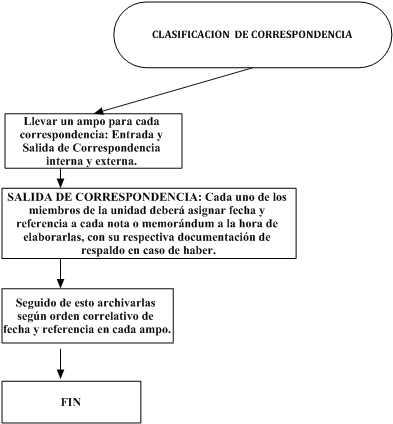 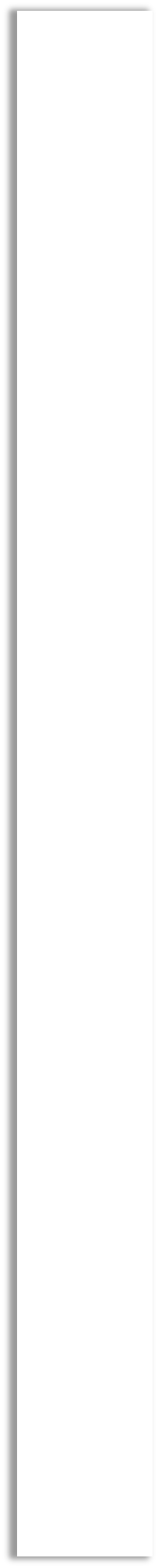 PROCEDIMIENTO 15: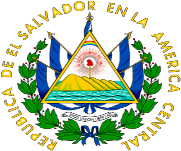 PRESTACIÓN ADICIONAL DE UNIFORMES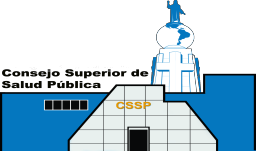 1.   Objetivo del procedimiento:Realizar el proceso de  dotación de  uniformes con el fin de  brindar  una prestación no económica, detallando el número de prendar y los estilos.Definición del Procedimiento.Consiste en realizar la gestión para dotar al personal del CSSP   con   uniformes institucionales, se conforma una comisión, se solita el requerimiento, se analiza las ofertas, se selecciona, se  coordina con UACI y las empresas  ofertantes,  y se  dota  los uniformes a cada empleado.2.   Unidades o puestos de trabajo que intervienen:a.    la Unidad de Recursos Humanos b.    UACIc.    Comisión de uniformes3.   Documentos que se utilizan:a.    Expediente b.    Notasc.    Memorándum d.   etc.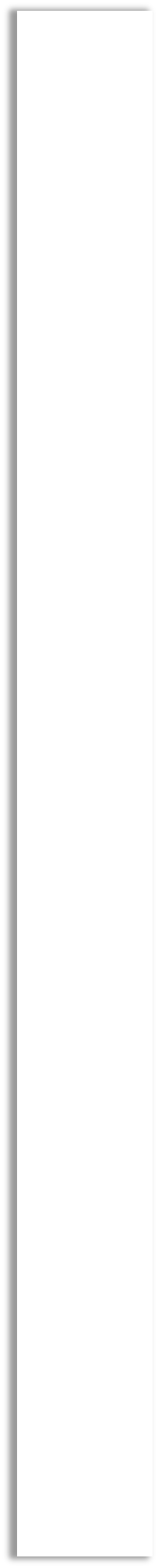 MATRIZ PARA LA DESCRIPCIÓN DE PROCEDIMIENTOS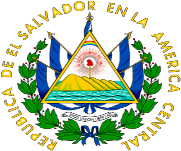 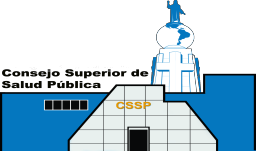 54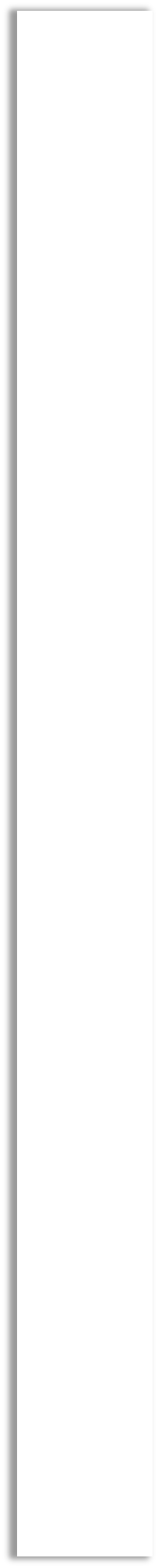 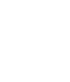 55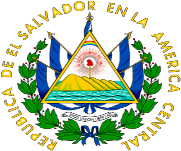 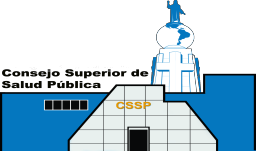 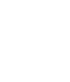 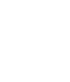 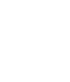 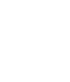 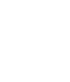 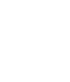 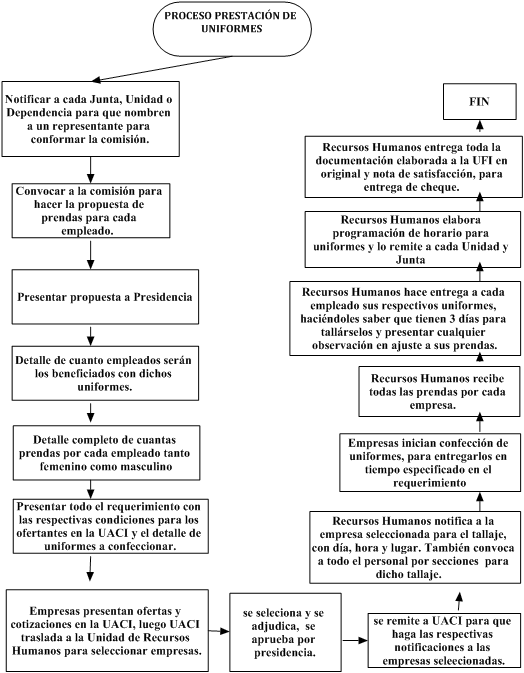 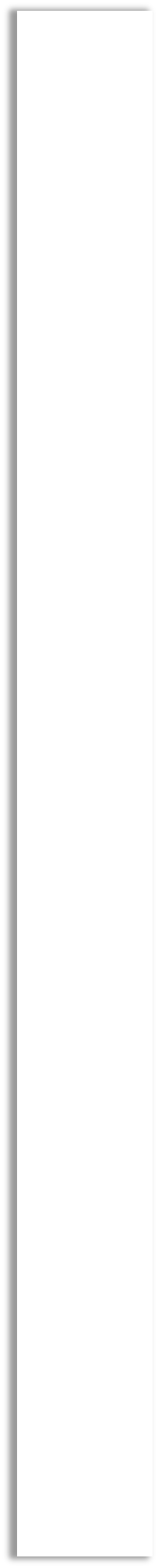 DIAGRAMA DE FLUJO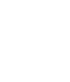 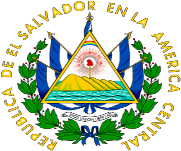 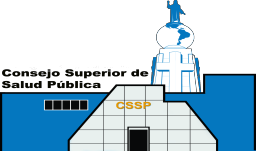 56PROCEDIMIENTO 16: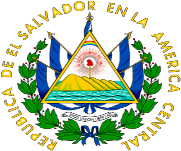 ATENCIÓN A LA RECEPCIÓN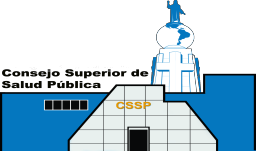 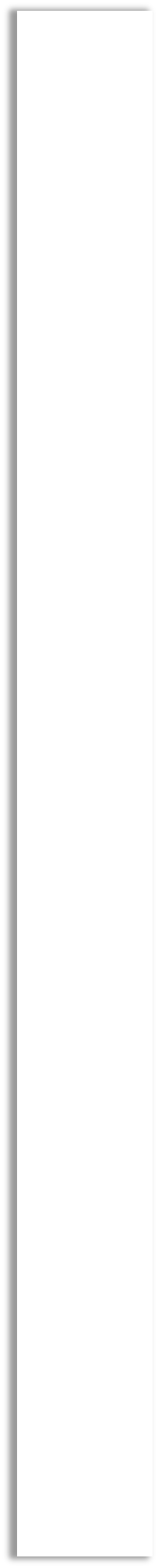 1.   Objetivo del procedimientoAtender el área de recepción del CSSP, tanto a usuarios externos como usuarios internos  y colaborar en actividades de la recepción y URH.2.   Definición del ProcedimientoRecepción de usuarios internos y externos del CSSP, recepción de correspondencia y periódicos,  recepción de  llamadas internas  y externas,  colaboración en actividades relacionadas al área  de recepción  y  todas las  competentes  en URH. Elaboración de Periódico Mural3.   Unidades o puestos de trabajo que intervienena.    Unidad de Recursos Humanosb.    Dependencias Administrativas del CSSP.4.   Instrumentos que se utilizanc.    Conmutador,d.   Diadema inalámbricae.   Computadora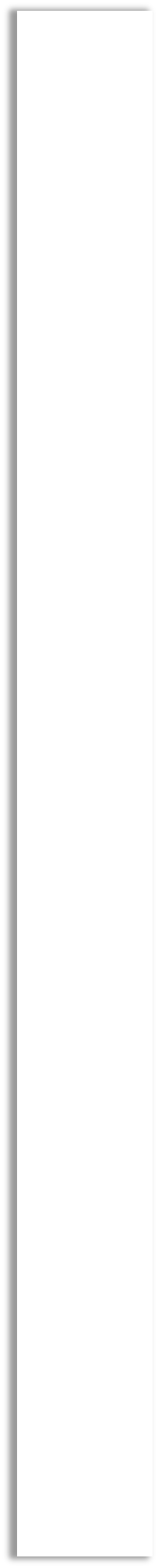 MATRIZ PARA LA DESCRIPCIÓN DE PROCEDIMIENTOS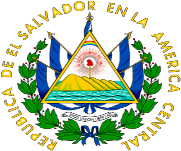 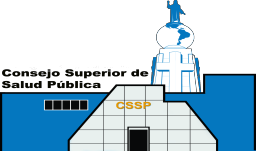 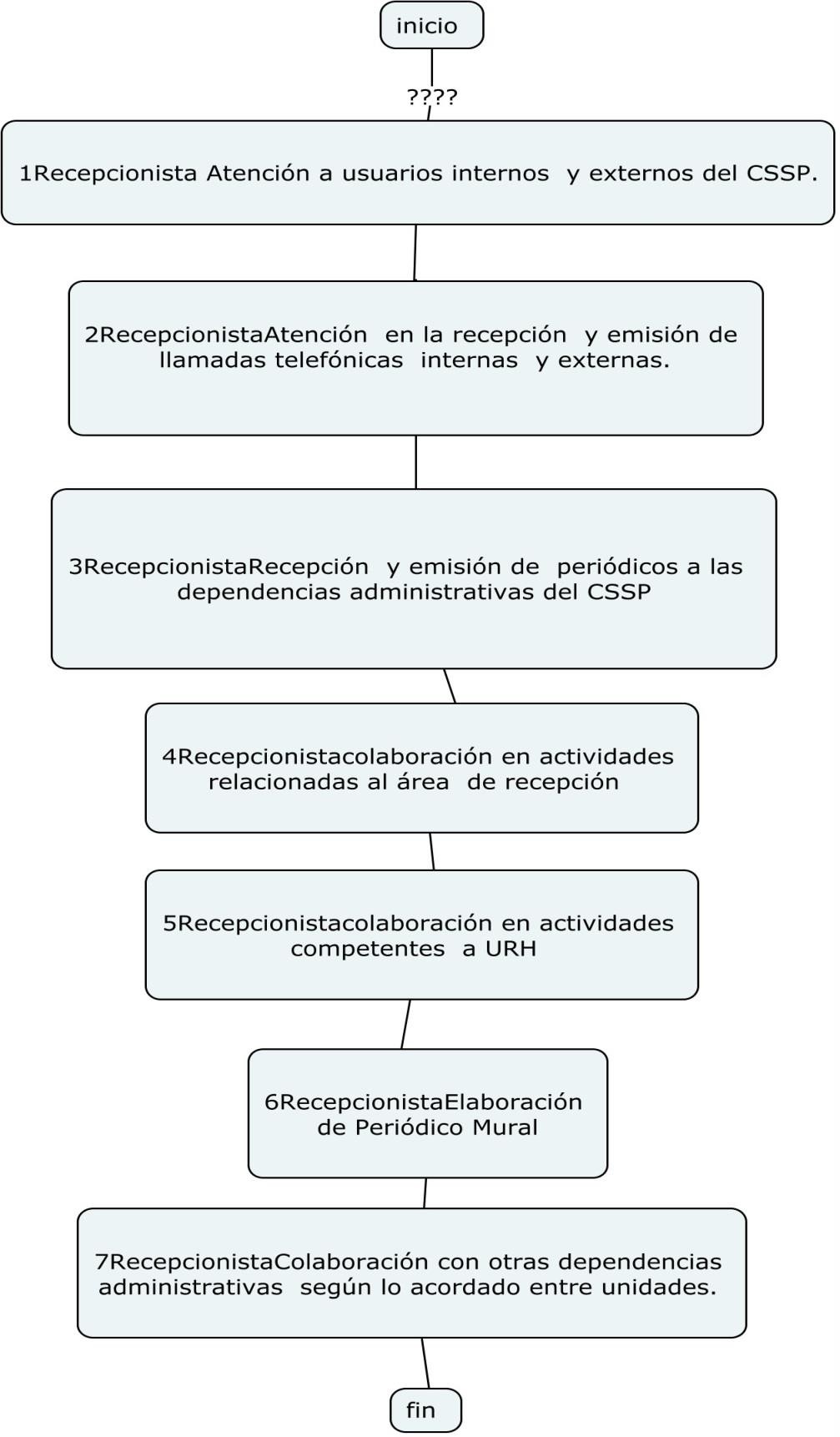 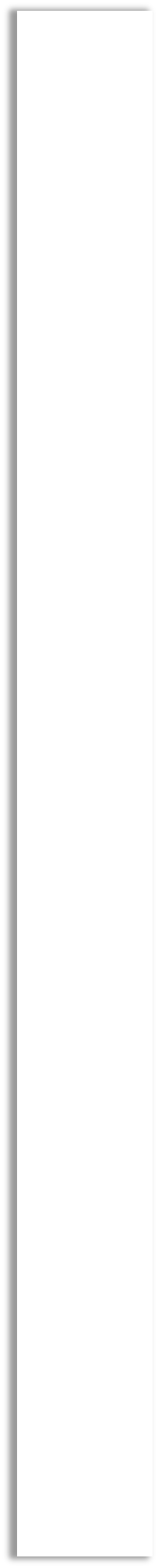 59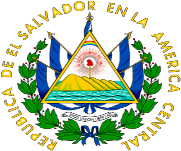 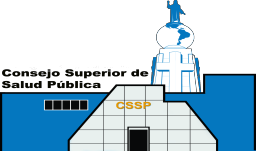 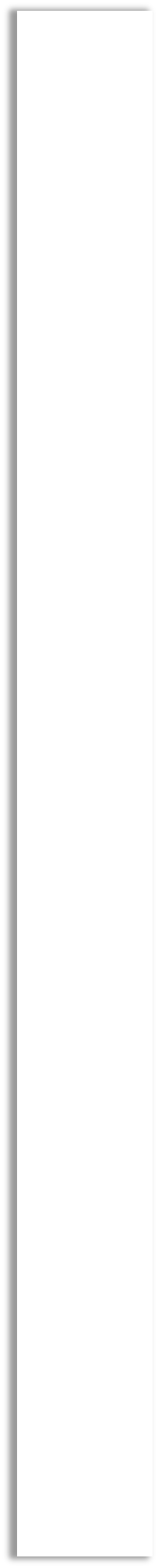 PROCEDIMIENTO 17: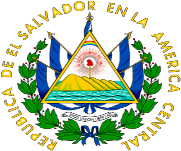 GESTIÓN DE ESTUDIANTES PARA APOYO INSTITUCIONAL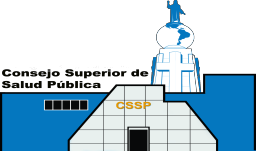 (HORAS SOCIALES, PRÁCTICAS, PASANTILLAS)1.   Objetivo del procedimientoGestionar el apoyo institucional a través las diferentes universidades   y/o centro educativos, con el fin de   obtener estudiantes que deseen   realizar   su servicio social, prácticas, o pasantillas profesionales.2.   Definición del ProcedimientoSe gestiona   con las universidades e   instituciones educativas   estudiantes que deseen realizar  su servicio social, prácticas,  o pasantillas profesionales. Para  recibir el apoyo y brindarle  como  institucional formación  en los aspectos laborales.3.   Unidades o puestos de trabajo que intervienena.    Unidad de Recursos Humanosb.    Dependencias Administrativas del CSSP. c.    Instituciones educativas4.   Documentos que se utilizan: a.	Cartas interinstitucionales b.    Correos  electrónicosc.    Memorándum60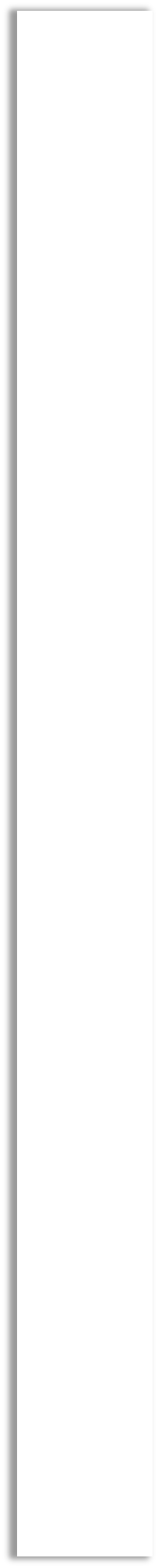 MATRIZ PARA LA DESCRIPCIÓN DE PROCEDIMIENTOS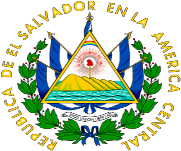 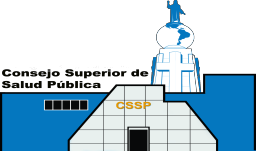 61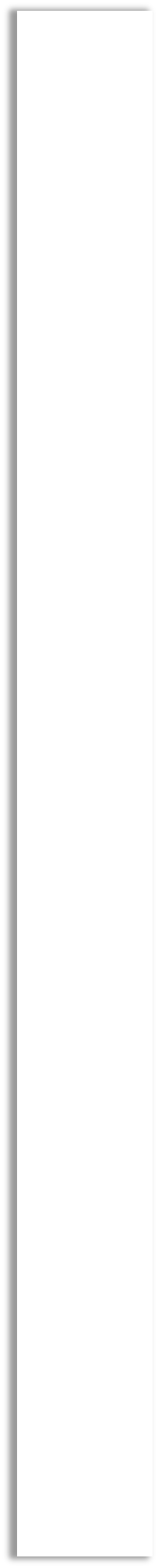 62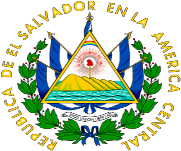 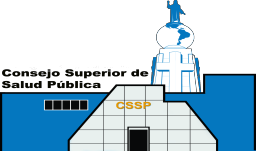 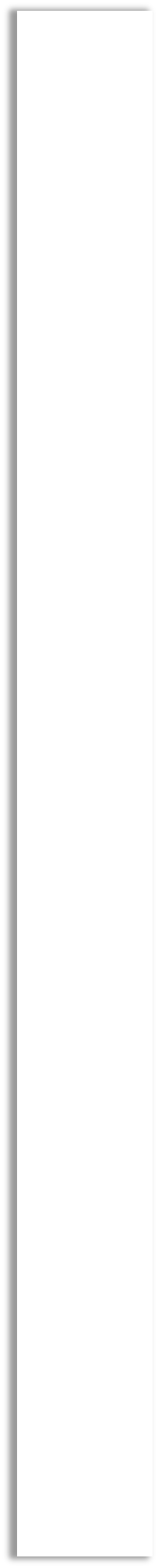 PROCEDIMIENTO 18: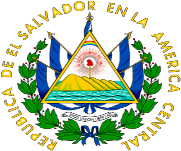 EVALUACIÓN DEL DESEMPEÑO DEL PERSONAL.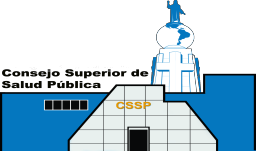 1.   Objetivo del Procedimiento:Evaluar el  desempeño de los y las empleadas  del CSSP, con el fin de cumplir con las metas institucionales, a través de la evaluación de áreas de mejoras  y  fortaleza.2.   Definición del ProcedimientoEl proceso de Evaluar el  desempeño de los y las empleadas  del CSSP.  Se inicia con la necesidad de   conocer las   áreas de   fortaleza y mejora,   se evaluaran   los aspectos necesarios en el desempeño de cada empelado y empleada.3.   Unidades o puestos de trabajo que intervienena.    Unidad de Recursos Humanos b.    Unidades Organizativasc.    Presidencia del CSSP4.   Documentos que se utilizand.   Memorándum solicitando se inicie el proceso e.    Formulario de Evaluación del Desempeñof.     cuadro de consolidado de la evaluaciones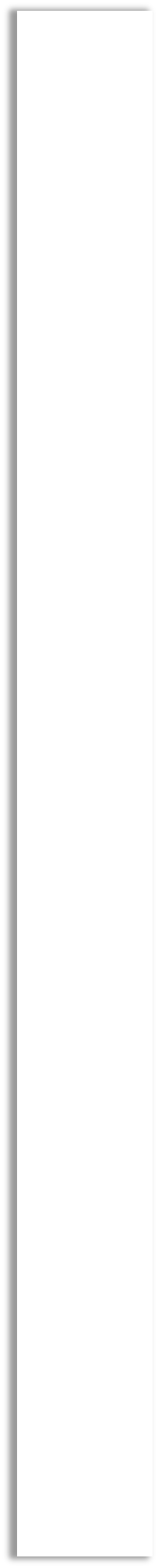 MATRIZ PARA LA DESCRIPCIÓN DE PROCEDIMIENTOS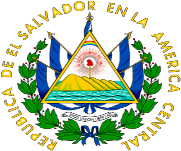 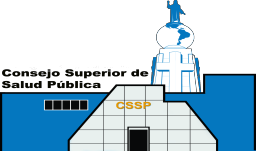 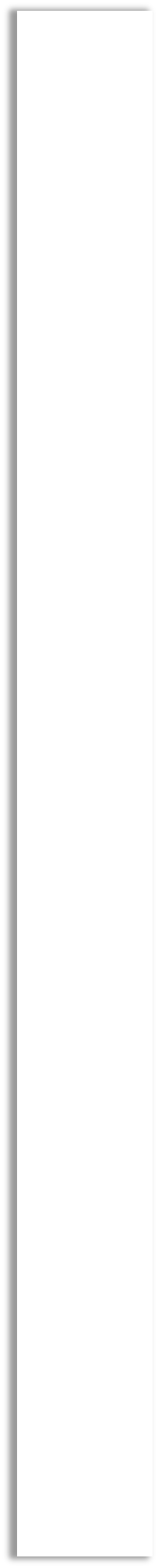 GLOSARIO: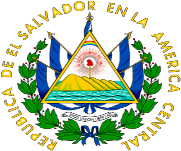     ISSS: Instituto Salvadoreño del Seguro Social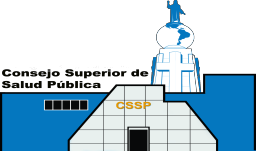     UFI: Unidad Financiera    URH: Unidad de Recursos Humanos    OVISSS: Oficina Virtual del Instituto Salvadoreño del Seguro Social    DNC: Diagnóstico de Necesidad de Capacitaciones    RCG: Red de Capacitadores Gubernamentales    UGDA: unidad de Gestión Documental y Archivo    OIR: Oficina de Información y Respuesta    EVD: evaluación del  desempeño    FG: Fondos GOES    FP: fondos Propios.    Unidades Organizativas: todas las Unidad, Áreas y Juntas de Vigilancia del CSSP.    CSSP: Consejo Superior de Salud Pública.    Usuarios: persona  externa o interna que realiza el tramite    SEPP: Sistema de Elaboración de Planilla Previsionales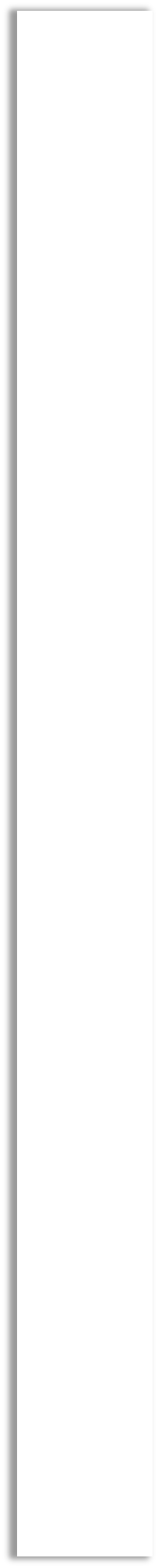 FIN DEL MANUAL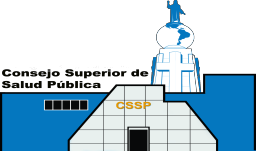 REVISIÓN Y ACTUALIZACIÓN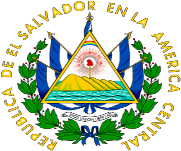 El  manual  deberá  ser  revisado  y  actualizado  cada  tres  años  o  antes  si  fuere necesario de acuerdo a las necesidades que se generen para mejorar los procedimientos de las unidades. Además se podrá agregar a éste nuevos procedimientos previamente aprobados por la Presidencia del CSSP.MODIFICACIONESLas modificaciones de los manuales serán revisados por la comisión para su posterior aprobación  por  la  Presidencia  del  CSSP.  Los  formularios  y  anexos  podrán  ser modificados por las Jefaturas, ajustándose a las necesidades de los servicios a prestar.DIVULGACIÓNLas  jefaturas  serán  las  responsables  de  divulgar  los  manuales  entre  todas  las Unidades Administrativas del Consejo con el fin de que toda jefatura y sus colaboradores conozcan los procedimientos contenidos en el mismo para su debida aplicación.CUMPLIMIENTO.Los procedimientos integrados a los manuales serán de cumplimiento obligatorio para todos los funcionarios, jefes y personal de las Unidades  y Juntas de Vigilancia del CSSP.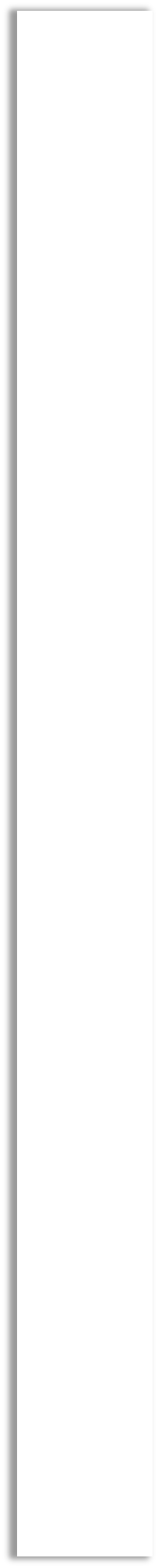 FORMATOS Y ANEXOS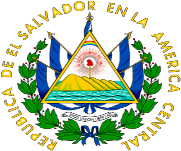 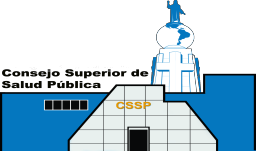 Manual de procedimientos Unidad de Recursos HumanosPágina 2 de 67No. de Revisión:1Fecha de Revisión:29/11/2016Lic. Pedro Rosalio EscobarNOMBREPresidenteSELLOFIRMAFecha de autorización:Manual de procedimientos Unidad de Recursos HumanosPágina 3 de 67No. de Revisión:1Fecha de Revisión:29/11/2016Manual de procedimientos Unidad de Recursos HumanosPágina 4 de 67No. de Revisión:1Fecha de Revisión:29/11/2016Manual de procedimientos Unidad de Recursos HumanosPágina 5 de 67No. de Revisión:1Fecha de Revisión:29/11/2016Manual de procedimientos Unidad de Recursos HumanosPágina 6 de 67No. de Revisión:1Fecha de Revisión:29/11/2016Manual de procedimientos Unidad de Recursos HumanosPágina 7 de 67No. de Revisión:1Fecha de Revisión:29/11/2016Manual de procedimientos Unidad de Recursos HumanosPágina 8 de 67No. de Revisión:1Fecha de Revisión:29/11/2016Manual de procedimientos Unidad de Recursos HumanosPágina 9 de 67No. de Revisión:1Fecha de Revisión:29/11/2016No.RESPONSABLEDESCRIPCIÓN DE LA ACTIVIDAD1Unidad solicitanteRemite solicitud a presidencia para su respectiva aprobación y de ser positiva se da inicio al proceso de reclutamiento y selección de personal.2Jefe URHDiseña y Publica  en el portal de empleos públicos www.empleospublicos.gob.sv,  y el periódico3Jefe URHEvalúa los  curriculum recibidos a través del portal.4Jefe URHSelecciona a los candidatos y candidatas.5Técnico URHConvoca vía telefónica y a través del correo a los aspirantes.6Jefe  URHAplica pruebas psicológicas y pruebas técnicas7Jefe URHCalifica las Pruebas Psicológicas y Técnicas8Jefe URHAnaliza la información y muestra cuadro resumen de todas las evaluaciones  y define los aspirantes a entrevista.9Técnico URHConvoca a entrevista.10Jefe URH, Jefe unidad solicitanteRealizan entrevista y brindan sus aportes de los candidatos que superan la fase.11Jefe URHElabora informes psicológicos.12Jefe URHRealiza investigación laboral. De los candidatos que han superado todas las  fases.13Jefe URHRealiza terna o propuesta de los mejores resultados14Jefe UnidadSolicitanteBrinda visto bueno  de la propuesta o terna.15Presidente delCSSPAprueba  terna o propuesta. Y selecciona a quien contratar16Jefe URHNotifica al candidato seleccionado.Manual de procedimientos Unidad de Recursos HumanosPágina 10 de 67No. de Revisión:1Fecha de Revisión:29/11/2016Manual de procedimientos Unidad de Recursos HumanosPágina 11 de 67No. de Revisión:1Fecha de Revisión:29/11/2016Manual de procedimientos Unidad de Recursos HumanosPágina 12 de 67No. de Revisión:1Fecha de Revisión:29/11/2016No.RESPONSABLEDESCRIPCIÓN DE LA ACTIVIDAD1Jefe URHRecibe  al nuevo  o  nueva empleada2Jefe URHBrinda inducción  al nuevo empleado o empleada3Técnico URHBrinda formatos como solicitudes, seguro de vida, brinda código de marcación y recibe la documentaciónpendiente.4Técnico URHElabora el expediente del nuevo empleado incluyendo cv, evaluaciones, documento requeridos.5Jefe  URHRealiza una presentación en las diferentes unidades organizativas6Jefe URHPresenta al nuevo empleado con jefatura solicitante7Jefe Unidad solicitanteBrindar inducción del área. Y solicitar correo electrónico a Informática, y papelería, espacio físico así como las herramientas para su desempeño.8Jefe Unidad solicitanteDeberá llenar el formulario de aprobación del periodo de prueba y remitirlo a RRHH. Antes de su finalización.En cual expresaras si supera o no dicho periodo9Jefe URHSolicita nombramiento en propiedadManual de procedimientos Unidad de Recursos HumanosPágina 13 de 67No. de Revisión:1Fecha de Revisión:29/11/2016Manual de procedimientos Unidad de Recursos HumanosPágina 14 de 67No. de Revisión:1Fecha de Revisión:29/11/2016Manual de procedimientos Unidad de Recursos HumanosPágina 15 de 67No. de Revisión:1Fecha de Revisión:29/11/2016No.RESPONSABLEDESCRIPCIÓN DE LA ACTIVIDAD1Jefe URHRealiza el DNC institucional en el primer semestre enero-junio. De cada año.2Jefe URHRealizara el plan de Capacitaciones anual del próximo año en el segundo semestres, del año en curso, Luego de ver las necesidades de capacitación.3Jefe URHSocializara en el mes de julio / agosto el DNC y el plan de Capacitaciones anual en dic. Debidamenteautorizado, con las unidad organizativas.4Jefe  URHComplementará el plan de capacitación con capacitaciones emergentes que sean relevantes yacordes a la necesidad con el INSAFORP y con la RCG(Red de Capacitadores Gubernamentales).5Técnicos URHRealizaran la  logística de las capacitaciones, conINSAFORP, RCG, facilitadores internos y externos, los trámites  y requisitos solicitados por parte de los mismos. Así como los insumos y la asistencia de los participantes.6PresidenciaAprobará los permisos  y capacitaciones.7Jefatura y técnicosURHBrindaran seguimiento.Manual de procedimientos Unidad de Recursos HumanosPágina 16 de 67No. de Revisión:1Fecha de Revisión:29/11/2016Manual de procedimientos Unidad de Recursos HumanosPágina 17 de 67No. de Revisión:1Fecha de Revisión:29/11/2016Manual de procedimientos Unidad de Recursos HumanosPágina 18 de 67No. de Revisión:1Fecha de Revisión:29/11/2016No.RESPONSABLEDESCRIPCIÓN DE LA ACTIVIDAD1Jefe URHRecibe la solicitud aprobada por el presidente del CSSP.2Jefe URHSolicita a jefe de la unidad solicitante los siguientes datos: acuerdo tomado en junta, o nota autorizada porpresidente en casa de no ser de JV. Además informacióncomo fecha de inicio, nombre de evento, tipo de contratación, fechas inicio y final, nombres de ponentes, monto a cancelar por horas, horas y fechas de los ponentes, curriculum declaración jurada. Número de cuenta, numero de pago de IVA si cotiza.3Jefe URHSolicita a Unidad Jurídica  se elabore acuerdo y contrato anexando la documentación correspondiente4Unidad jurídicaElabora contrato y acuerdo, solicita las firmas de los mismos.5Jefe y técnico URHRealiza  los recibos y se gestionan las firmas de los ponentes o contratados.Si la contratación es  bajo la modalidad de contratos personales o similares se solicita y tramita en planillacon fondos propios o GOES dependiendo la solicitud.6URHGestiona ante UACI  el trámite de pago de los ponentes o contrataciones  si estos fueran bajo las prestacionesde servicios. Anexando la documentacióncorrespondiente.Si fueran por medio de planilla se realiza la gestión del pago en el SIRH.7Técnico URHRecopila toda la documentación y genera un expediente de los servicios. Si la contratación fuera por contrato personal o similares, se  realizar un expediente de empelado  común.Manual de procedimientos Unidad de Recursos HumanosPágina 19 de 67No. de Revisión:1Fecha de Revisión:29/11/2016Manual de procedimientos Unidad de Recursos HumanosPágina 20 de 67No. de Revisión:1Fecha de Revisión:29/11/2016Manual de procedimientos Unidad de Recursos HumanosPágina 21 de 67No. de Revisión:1Fecha de Revisión:29/11/2016Manual de procedimientos Unidad de Recursos HumanosPágina 22 de 67No. de Revisión:1Fecha de Revisión:29/11/2016Manual de procedimientos Unidad de Recursos HumanosPágina 23 de 67No. de Revisión:1Fecha de Revisión:29/11/2016Manual de procedimientos Unidad de Recursos HumanosPágina 24 de 67No. de Revisión:1Fecha de Revisión:29/11/2016No.RESPONSABLEDESCRIPCIÓN DE LA ACTIVIDAD1URHSe iniciará el proceso después de  comunicarse con UFI, y soliciten la planilla.2Unidad de RecursosHumanos (RRHH)RRHH se encarga de revisar planillas de pago normal y planillas de horas extras.3Unidad de RecursosHumanos (RRHH)RRHH   al   terminar   la   revisión:   procesa,   genera   e imprime la planilla en el SIRH con todos los cambiosrespectivos para ser remitida a la UFI (Tesorería).4Unidad FinancieraInstitucional (UFI), TesoreríaLa UFI (Tesorería) se encarga de revisar datos y montos de la planilla.5Unidad Financiera Institucional (UFI), TesoreríaLa UFI (Tesorería) al terminar la revisión de dicha planilla  comunica  a  RRHH:  si  existen  observaciones para que estas seas resueltas y RRHH vuelve a procesar, generar e imprimir la planilla con las observaciones resueltas y remite de nuevo a la UFI.6Unidad de RecursosHumanos (RRHH)RRHH se encarga de generar el archivo en el SIRH y este  lo  sube  o  envía  a  un  servidor  al  Ministerio  deHacienda llamado: CERBERUS.7Unidad de RecursosHumanos (RRHH)RRHH descarga desde CERBERUS el archivo generado desde el SIRH a la carpeta descarga en la computadora.8Unidad de RecursosHumanos (RRHH)RRHH al haber ingresado en el sistema ovisss procesa y si no existen observaciones generadas por el mismo sistema, se procede a la generación e impresión de la planilla preliminar del ISSS.9Unidad de RecursosHumanos (RRHH)RRHH remite planilla impresa desde el sistema OVISSSa la UFI para que esta sea revisada.10Unidad Financiera Institucional (UFI), TesoreríaLa UFI se encarga de revisar planilla remitida por RRHH y   si   en   el   caso   de   haber   observaciones   la   UFI (Tesorería) comunica a RRHH.11Unidad de RecursosHumanos (RRHH)RRHH  se  encarga  de  aprobar  la  planilla  preliminar desde   el   Sistema   OVISSS   para   generar   la   planilladefinitiva y el recibo de pago.12Unidad de RecursosHumanos (RRHH)RRHH imprime planilla definitiva y recibo de pago para remitir a la UFI (Tesorería) y para que continúe con elManual de procedimientos Unidad de Recursos HumanosManual de procedimientos Unidad de Recursos HumanosManual de procedimientos Unidad de Recursos HumanosPágina 25 de 67Página 25 de 67No. de Revisión:1No. de Revisión:1Fecha de Revisión:29/11/2016Fecha de Revisión:29/11/2016trámite correspondiente.trámite correspondiente.Manual de procedimientos Unidad de Recursos HumanosPágina 26 de 67No. de Revisión:1Fecha de Revisión:29/11/2016Manual de procedimientos Unidad de Recursos HumanosPágina 27 de 67No. de Revisión:1Fecha de Revisión:29/11/2016No.RESPONSABLEDESCRIPCIÓN DE LA ACTIVIDAD1Secretaria General del CSSPRemite Actas de Quorum a la Unidad de Recursos Humanos al día siguiente de haberse realizado la Sesión en las Instalaciones de este Consejo, completando estas hasta 4 sesiones realizadas durante el mes en curso.2Unidad de RecursosHumanos (RRHH)Se encarga de recibir dichas actas siendo estas las 4 antes mencionadas en el punto anterior.3Unidad de RecursosHumanos (RRHH)Elabora una planilla en Excel para luego ser procesada en el SIRH, en los siguientes tres días después de haber recolectado todas las actas de quorum de consejales.4Diferentes Juntas deVigilancia de esteConsejoLas   diferentes   juntas   se   encargan   de   remitir   las planillas  elaboradas  en  un  cuadro  de  Excel  con  susrespectivas actas de quorum a la unidad de RRHH.5Unidad de RecursosHumanos (RRHH)Se encarga de recolectar todas las planillas con sus respectivas actas de las diferentes juntas de vigilancia,los primeros tres días hábiles del siguiente mes de quese han realizado las sesiones en cada una de las diferentes juntas, se les realiza una revisión de los datos y valores a cada una, en caso de existir observación se devuelve para que sea resuelta la observación.6Unidad de RecursosHumanos (RRHH)Después de haber procesado y digitado todas las planillas en el SIRH, se remiten a la UFI (Presupuesto), para que sea revisadas y comparados los datos de la planilla de Excel con la planilla impresa del SIRH, tanto de planillas  de consejales  y vocales de las diferentes juntas de vigilancia.7Unidad Financiera(Presupuesto)Revisa  y  compara  datos  y  valores  de  las  planillas, si existen observaciones las comunica a RRHH para queseas resueltas, si en el caso de no existir observaciones, igual comunica a RRHH y se continúa con el trámitecorrespondiente.8Unidad Financiera(Presupuesto)Solicita a RRHH que se genere el archivo de carga automática y copias de las planillas impresas y resúmenes de estas.9Unidad de RecursosHumanos (RRHH)Genera    lo    solicitado    por    la    Unidad    Financiera(Presupuesto) y luego lo remite a dicha unidad.Manual de procedimientos Unidad de Recursos HumanosManual de procedimientos Unidad de Recursos HumanosManual de procedimientos Unidad de Recursos HumanosPágina 28 de 67Página 28 de 67No. de Revisión:1No. de Revisión:1Fecha de Revisión:29/11/2016Fecha de Revisión:29/11/201610Unidad Financiera(Presupuesto)Procesa todos los datos de las planillas remitidas por RRHH en el Sistema de Administración Financiera SAFI. Y para que continúe con el trámite correspondiente.Procesa todos los datos de las planillas remitidas por RRHH en el Sistema de Administración Financiera SAFI. Y para que continúe con el trámite correspondiente.11Unidad de RecursosHumanos (RRHH)Se encarga los  tres  días siguientes con el trámite de pago, RRHH genera boletas de pago correspondiente ala planilla del mes en curso y las envía vía email a laspersonas de dicha planilla.Se encarga los  tres  días siguientes con el trámite de pago, RRHH genera boletas de pago correspondiente ala planilla del mes en curso y las envía vía email a laspersonas de dicha planilla.12Unidad de RecursosHumanos (RRHH)Emite listado de depósito en el SIRH y luego remite a UFI (Tesorería), para que continúe su trámite correspondiente.Emite listado de depósito en el SIRH y luego remite a UFI (Tesorería), para que continúe su trámite correspondiente.Manual de procedimientos Unidad de Recursos HumanosPágina 29 de 67No. de Revisión:1Fecha de Revisión:29/11/2016Manual de procedimientos Unidad de Recursos HumanosPágina 30 de 67No. de Revisión:1Fecha de Revisión:29/11/2016Manual de procedimientos Unidad de Recursos HumanosPágina 31 de 67No. de Revisión:1Fecha de Revisión:29/11/2016No.RESPONSABLEDESCRIPCIÓN DE LA ACTIVIDAD1Técnico URHAnaliza los formularios y notas de todo tipo de permiso remitidos a la Unidad de Recursos Humanos y los reportes de llegadas tardías de todo el personal de la institución. Durante el mes en curso.4Unidad de Recursos Humanos (RRHH) (Técnico 1)RRHH elabora un cuadro en Excel en donde se calcula los descuentos de llegadas tardías, tiempo no laborado y días no trabajados de los empleados de la institución.5Unidad de RecursosHumanos (RRHH) (Técnico 1)Técnico  1  remite  a  Técnico  2  de  RRHH  el  cuadro elaborado  en  Excel  para  que  sea  procesado  en  undocumento de Word con toda la información.6Unidad de RecursosHumanos (RRHH) (Técnico 2)Técnico 2 procesa la información del cuadro en Excel en un documento de Word y de nuevo remite a Técnico 1.7Unidad de Recursos Humanos (RRHH) (Técnico 1)RRHH Técnico 1 digita la información del documento de Word en el Sistema de Información de Recursos Humanos (SIRH).8Unidad de RecursosHumanos (RRHH) (Técnico 1)RRHH  Técnico  1  después  de  haber  digitado  toda  la información  en  el  SIRH,  procesa,  apertura,  genera  eimprime las diferentes planillas elaboradas.9Unidad de RecursosHumanos (RRHH) (Técnico 1)RRHH  Técnico  1  y  Jefe  firman  y  sellan  las  planillas impresas desde el Sistema de Información de RecursosHumanos  y  luego  se  remiten  a  Unidad  FinancieraInstitucional.10Unidad FinancieraInstitucional (UFI) Área de PresupuestoEncargado de Presupuesto recibe las planillas impresas firmadas    y    selladas    para   ser    procesadas    en   laAplicación SAFI módulo de presupuesto.11Unidad FinancieraInstitucional (UFI) Área de PresupuestoRevisa  las  planillas  impresas  contra  la  información remitida por la Unidad de Recursos Humanos (RRHH).12Unidad FinancieraInstitucional (UFI) Área de PresupuestoPresupuesto    al    encontrar    alguna    observación    lo comunica vía correo a RRHH Técnico 1.13Unidad de Recursos Humanos (RRHH) (Técnico 1)RRHH   Técnico   1,   es   informado   vía   correo   de   la observación y procede a corregir dicha observación.Manual de procedimientos Unidad de Recursos HumanosManual de procedimientos Unidad de Recursos HumanosManual de procedimientos Unidad de Recursos HumanosPágina 32 de 67Página 32 de 67No. de Revisión:1No. de Revisión:1Fecha de Revisión:29/11/2016Fecha de Revisión:29/11/201614Unidad de Recursos Humanos (RRHH) (Técnico 1)RRHH Técnico 1, al ser corregida dicha observación remite la planilla completa si es necesario sino solamente la parte en donde se encontraba la observación a la UFI área de presupuesto.RRHH Técnico 1, al ser corregida dicha observación remite la planilla completa si es necesario sino solamente la parte en donde se encontraba la observación a la UFI área de presupuesto.15Unidad FinancieraInstitucional (UFI) Área de PresupuestoPresupuesto   recibe   la   planilla   con   la   observación corregida  y  de  nuevo  compara  la  información  de  laplanilla con la información del documento de Word y al ya  no  encontrar  observaciones  y  lo  comunica  RRHHtécnico 1 y procesa las planillas en la Aplicación SAFImódulo de presupuesto.Presupuesto   recibe   la   planilla   con   la   observación corregida  y  de  nuevo  compara  la  información  de  laplanilla con la información del documento de Word y al ya  no  encontrar  observaciones  y  lo  comunica  RRHHtécnico 1 y procesa las planillas en la Aplicación SAFImódulo de presupuesto.16Unidad FinancieraInstitucional (UFI) Área de PresupuestoPresupuesto al terminar todo el procesamiento de las planillas en el SAFI módulo de presupuesto, solicita víacorreo a RRHH técnico 1 las cargas automáticas que se generan  en  el  Sistema  de  Información  de  RecursosHumanos (SIRH).Presupuesto al terminar todo el procesamiento de las planillas en el SAFI módulo de presupuesto, solicita víacorreo a RRHH técnico 1 las cargas automáticas que se generan  en  el  Sistema  de  Información  de  RecursosHumanos (SIRH).17Unidad de Recursos Humanos (RRHH) (Técnico 1)RRHH Técnico 1, procesa y genera todas las cargas automáticas   de   todas   las   planillas   que   se   hayan generado dentro del mes, en el Sistema de Información de Recursos Humanos (SIRH).RRHH Técnico 1, procesa y genera todas las cargas automáticas   de   todas   las   planillas   que   se   hayan generado dentro del mes, en el Sistema de Información de Recursos Humanos (SIRH).18Unidad de RecursosHumanos (RRHH) (Técnico 1)RRHH  Técnico  1,  imprime  una  copia  de  las  planillas generadas y el resumen respectivo de cada planilla, seenvía a través de correo electrónico cada uno de los archivos generados de las planillas en el SIRH, y remiteen   físico   cada   una   de   las   planillas   y   el   resumen respectivo    y    reportes    de    listados    de    conceptosgenerados en el SIRH.RRHH  Técnico  1,  imprime  una  copia  de  las  planillas generadas y el resumen respectivo de cada planilla, seenvía a través de correo electrónico cada uno de los archivos generados de las planillas en el SIRH, y remiteen   físico   cada   una   de   las   planillas   y   el   resumen respectivo    y    reportes    de    listados    de    conceptosgenerados en el SIRH.19Unidad Financiera(UFI) Modulo deTesoreríaTesorera solicita vía correo a RRHH Técnico 1 el listado de depósito de los diferentes bancos de las diferentesplanillas generadas en el SIRH.Tesorera solicita vía correo a RRHH Técnico 1 el listado de depósito de los diferentes bancos de las diferentesplanillas generadas en el SIRH.20Unidad de RecursosHumanos (RRHH) (Técnico 1)RRHH  Técnico  1,  genera  los  reportes  de  listados  de depósitos  de  los  diferentes  bancos  de  las  diferentesplanillas  generadas  en el SIRH y luego los remite enfísico a UFI Tesorera Institucional. Y para que continúe su trámite correspondiente.RRHH  Técnico  1,  genera  los  reportes  de  listados  de depósitos  de  los  diferentes  bancos  de  las  diferentesplanillas  generadas  en el SIRH y luego los remite enfísico a UFI Tesorera Institucional. Y para que continúe su trámite correspondiente.Manual de procedimientos Unidad de Recursos HumanosPágina 33 de 67No. de Revisión:1Fecha de Revisión:29/11/2016Manual de procedimientos Unidad de Recursos HumanosPágina 34 de 67No. de Revisión:1Fecha de Revisión:29/11/2016Manual de procedimientos Unidad de Recursos HumanosPágina 35 de 67No. de Revisión:1Fecha de Revisión:29/11/2016No.RESPONSABLEDESCRIPCIÓN DE LA ACTIVIDAD1Unidad de Recursos Humanos (RRHH) (Técnico 1)RRHH Técnico 1, se encarga de generar los reportes de los empleados autorizados para pago de tiempo extraordinario y remitir a las unidades y diferentes juntas solicitantes.2Unidad y JuntaAutorizada por laPresidencia del CSSPSe encargan de remitir y entregar los formularios llenos con la información solicitada en dicho formulario a laUnidad de Recursos Humanos.3Unidad de Recursos Humanos (RRHH) (Técnico 1)RRHH  Técnico  1,  revisa todos  los  formularios  de los empleados autorizados para pago de tiempo extraordinario.4Unidad de RecursosHumanos (RRHH) (Técnico 1)RRHH Técnico 1, con la información recopilada en los formularios, se generan los cálculos en cuadro de Excelde   cada   uno   de   los   empleados   y   sus   respectivosdescuentos,     autorizados     para     pago     de     tiempo extraordinario.5Unidad de RecursosHumanos (RRHH) (Técnico 1)RRHH Técnico 1, digita los datos calculados del cuadro de  Excel  en  el  Sistema  de  Información  de  RecursosHumanos SIRH.6Unidad de Recursos Humanos (RRHH) (Técnico 1)RRHH Técnico 1, apertura, genera e imprime las planillas de los empleados autorizados para pago de tiempo extraordinario.7Unidad de Recursos Humanos (RRHH) (Técnico 1)RRHH Técnico 1, remite las planillas generadas e impresas y firmadas por Técnico 1 y Jefe RRHH, a la Unidad Financiera (Presupuesto).8Unidad FinancieraInstitucional (UFI) Área de PresupuestoUFI (Presupuesto), revisa los cálculos de las planillas remitidas por RRHH, al encontrar alguna observacióncomunica vía correo a técnico 1.9Unidad de RecursosHumanos (RRHH) (Técnico 1)RRHH    Técnico    1,    corrige    la    observación    antes comunicada por la UFI (Presupuesto) y de nuevo remitela planilla ya corregida.10Unidad Financiera Institucional (UFI) Área de PresupuestoUFI   (Presupuesto),   al   no   haber   otra   observación procesa toda la información de las planillas de horas en la Aplicación SAFI módulo de presupuesto.11Unidad FinancieraInstitucional (UFI) Área de PresupuestoUFI   (Presupuesto),   solicita   vía   correo   las   cargas automáticas  de  todas  las  planillas  procesadas  de  losempleados     autorizados     para     pago     de     tiempoextraordinario.Manual de procedimientos Unidad de Recursos HumanosManual de procedimientos Unidad de Recursos HumanosManual de procedimientos Unidad de Recursos HumanosPágina 36 de 67Página 36 de 67No. de Revisión:1No. de Revisión:1Fecha de Revisión:29/11/2016Fecha de Revisión:29/11/201612Unidad de Recursos Humanos (RRHH) (Técnico 1)RRHH Técnico 1, genera los archivos de la carga automática en el SIRH, solicitada de todas las planillas de los empleados autorizados para pago de tiempo extraordinario y remite vía correo electrónico dichos archivos y copias de planillas y resumen de descuentos en físico.RRHH Técnico 1, genera los archivos de la carga automática en el SIRH, solicitada de todas las planillas de los empleados autorizados para pago de tiempo extraordinario y remite vía correo electrónico dichos archivos y copias de planillas y resumen de descuentos en físico.13Unidad Financiera Institucional (UFI) Área de PresupuestoUFI (Presupuesto), procesa los archivos generados en el SIRH, en la Aplicación SAFI (presupuesto). Y para que continúe con el trámite correspondiente.UFI (Presupuesto), procesa los archivos generados en el SIRH, en la Aplicación SAFI (presupuesto). Y para que continúe con el trámite correspondiente.Manual de procedimientos Unidad de Recursos HumanosPágina 37 de 67No. de Revisión:1Fecha de Revisión:29/11/2016Manual de procedimientos Unidad de Recursos HumanosPágina 38 de 67No. de Revisión:1Fecha de Revisión:29/11/2016No.RESPONSABLEDESCRIPCIÓN DE LA ACTIVIDAD1Técnico URHSolicitar las impresiones de todas las planillas de sueldos del mes con sus respectivos resúmenes y cargas.2Técnico URHCuadrar manualmente cada descuento en elresumen, como cotizaciones, aportaciones, ISR, préstamos bancarios, días y horas no laboradas y llegadas tardías, luego digitarlo en el archivo en Excel.3Técnico URHCuadrar todo lo antes mencionado con la carga decada planilla.Manual de procedimientos Unidad de Recursos HumanosManual de procedimientos Unidad de Recursos HumanosManual de procedimientos Unidad de Recursos HumanosPágina 39 de 67Página 39 de 67No. de Revisión:1No. de Revisión:1Fecha de Revisión:29/11/2016Fecha de Revisión:29/11/20164Técnico URHCuadrar manualmente todas las AFP’S, INPEP EIPSFACuadrar manualmente todas las AFP’S, INPEP EIPSFA5Técnico URHElaborar  cada una de las planillas preliminares delpaso 4, en el SEPP con cada uno de todos los movimientos realizados en planillas de sueldo, luego cuadrarlas con el paso 2, 3 y 4.Elaborar  cada una de las planillas preliminares delpaso 4, en el SEPP con cada uno de todos los movimientos realizados en planillas de sueldo, luego cuadrarlas con el paso 2, 3 y 4.6Técnico URHRemitirlas a  Tesorera para su respectiva revisiónRemitirlas a  Tesorera para su respectiva revisión7Técnico URHElaborar las planillas definitivas   en el SEPP y sistema del IPSFA ya con el visto bueno de laTesoreríaElaborar las planillas definitivas   en el SEPP y sistema del IPSFA ya con el visto bueno de laTesorería8Técnico URHGenerar las planillas con sus respectivoscomprobantes de pago de cada una de ellas AFP CONFIA, CRECER e INPEP y enviar por correo archivo de planilla del IPSFAGenerar las planillas con sus respectivoscomprobantes de pago de cada una de ellas AFP CONFIA, CRECER e INPEP y enviar por correo archivo de planilla del IPSFA9Técnico URHFirma y sella planilla del IPSFA y además firma  eljefe de RR.HH.Firma y sella planilla del IPSFA y además firma  eljefe de RR.HH.10Técnico URHEnviarlas en físico todas las planillas a la Tesoreracon nota para su respectivo proceso.Enviarlas en físico todas las planillas a la Tesoreracon nota para su respectivo proceso.Manual de procedimientos Unidad de Recursos HumanosPágina 40 de 67No. de Revisión:1Fecha de Revisión:29/11/2016Manual de procedimientos Unidad de Recursos HumanosPágina 41 de 67No. de Revisión:1Fecha de Revisión:29/11/2016Manual de procedimientos Unidad de Recursos HumanosPágina 42 de 67No. de Revisión:1Fecha de Revisión:29/11/2016No.RESPONSABLEDESCRIPCIÓN DE LA ACTIVIDAD1Técnico URHElabora en Excel cuadros llamado libro de renta  de cada planilla de salarios de todos los empleados con sus respectivos sueldos y descuentos de ley con sus respectivas fórmulas2Técnico URHActualizar  mensualmente los sueldos y horas extrasde cada empleado según cada planilla, verificando que licencias sin goce de sueldos y descuentos por días no trabajados.3Técnico URHPara el recálculo deberá tomarse en cuenta el montosujeto a renta de enero a junio de cada empleado, el impuesto retenido de enero a mayo, todos los ingresos percibidos en el mes de junio, luego guiarse por la tabla de la renta del recálculo para junio, para así sacar el resultado de cuanto se deberá retener en bonificación y restar el impuesto retenido del sueldo del mes de junio, porque éste impuesto sedescontará en planilla de sueldo de dicho mes.Manual de procedimientos Unidad de Recursos HumanosPágina 43 de 67No. de Revisión:1Fecha de Revisión:29/11/2016Manual de procedimientos Unidad de Recursos HumanosPágina 44 de 67No. de Revisión:1Fecha de Revisión:29/11/2016Manual de procedimientos Unidad de Recursos HumanosPágina 45 de 67No. de Revisión:1Fecha de Revisión:29/11/2016No.RESPONSABLEDESCRIPCIÓN DE LA ACTIVIDAD1Técnico URHElabora en Excel cuadros llamado libro de renta  de cada planilla de salarios de todos los empleados con sus respectivos sueldos y descuentos de ley con sus respectivas fórmulas2Técnico URHActualizar  mensualmente los sueldos y horas extrasde cada empleado según cada planilla, verificando que licencias sin goce de sueldos y descuentos por días no trabajados.3Técnico URHPara el recálculo deberá tomarse en cuenta el montosujeto a renta de enero a diciembre de cada empleado, el impuesto retenido de enero a noviembre, todos los ingresos percibidos en el mes de diciembre, luego guiarse por la tabla de la renta del recálculo para diciembre, para así sacar el resultado de cuanto se deberá retener enbonificación y restar el impuesto retenido del sueldo del mes de diciembre, porque éste impuesto se descontará en planilla de sueldo de dicho mes.Manual de procedimientos Unidad de Recursos HumanosPágina 46 de 67No. de Revisión:1Fecha de Revisión:29/11/2016Manual de procedimientos Unidad de Recursos HumanosPágina 47 de 67No. de Revisión:1Fecha de Revisión:29/11/2016Manual de procedimientos Unidad de Recursos HumanosPágina 48 de 67No. de Revisión:1Fecha de Revisión:29/11/2016No.RESPONSABLEDESCRIPCIÓN DE LA ACTIVIDAD1Técnico URHAsignación de código de ingreso, según el correlativo y el año vigente.2Técnico URHSolicitar al empleado toda la documentación segúnel detalle en el listado que se le proporciona al empleado.3Técnico URHSolicitar acuerdos de nombramientos por 3 meses deprueba y anexa al expediente.4Técnico URHSolicita Nombramientos en propiedad5Técnico URHActualiza cada expediente y llevar el control de todala documentación que se debe anexar.  Por ejemplo: acuerdos de refrendas, evaluaciones, incapacidades, solicitudes de permisos de estudios, órdenes de descuentos, trabos de embargos, diplomas y todo lo referente al empleado y al expediente6Técnico URHFoliación de toda la documentación7Técnico URHDividir por Unidades y en orden correlativo en el archivo de resguardo.Manual de procedimientos Unidad de Recursos HumanosPágina 49 de 67No. de Revisión:1Fecha de Revisión:29/11/2016Manual de procedimientos Unidad de Recursos HumanosPágina 50 de 67No. de Revisión:1Fecha de Revisión:29/11/2016Manual de procedimientos Unidad de Recursos HumanosPágina 51 de 67No. de Revisión:1Fecha de Revisión:29/11/2016No.RESPONSABLEDESCRIPCIÓN DE LA ACTIVIDAD1Técnico URHLlevar un ampo para cada correspondencia: Entrada y Salida de Correspondencia interna y externa.2Técnico URHSALIDA DE CORRESPONDENCIA: Cada uno delos miembros de la unidad deberá asignar fecha y referencia a cada nota o memorándum a la hora de elaborarlas, con su respectiva documentación de respaldo en caso de haber.3Técnico URHSeguido de esto archivarlas según orden correlativode fecha y referencia en cada ampo.4Técnico URHENTRADA DE CORRESPONDENCIA: después deprocesarla de igual manera se archiva en orden correlativo según fecha. de elaboración de cada nota o memorándum.Manual de procedimientos Unidad de Recursos HumanosPágina 52 de 67No. de Revisión:1Fecha de Revisión:29/11/2016Manual de procedimientos Unidad de Recursos HumanosPágina 53 de 67No. de Revisión:1Fecha de Revisión:29/11/2016Manual de procedimientos Unidad de Recursos HumanosPágina 54 de 67No. de Revisión:1Fecha de Revisión:29/11/2016No.RESPONSABLEDESCRIPCIÓN DE LA ACTIVIDADJEFE URHNotificar a cada Junta, Unidad o Dependencia para que nombren a un representante para conformar la comisión.1Técnico URHConvocar a la comisión para hacer la propuesta deprendas para cada empleado.2JEFE URHPresentar propuesta a Presidencia3Técnico URHDetalle de cuanto empleados serán los beneficiadoscon dichos uniformes previa autorización de presidencia. y además brinda detalle completo de cuantas prendas por cada empleado tanto femenino como masculino5Jefe URHPresentar todo el requerimiento con las respectivascondiciones para los ofertantes en la UACI y el detalle de uniformes a confeccionar.6UACIsube a COMPRASAL el requerimiento7OfertantesPresentan ofertas y cotizaciones en la UACI, luegoUACI traslada a la Unidad de Recursos Humanos para seleccionar empresas.8Técnico URHRecursos Humanos convoca nuevamente a lacomisión para dar a conocer las empresas que han ofertado.9Jefe UACI y Jefe URHAdjudican y notifican a las  empresas.10Técnico URHRecursos Humanos convoca nuevamente a lacomisión para presentar todas las muestras y se seleccionan las telas y colores para cada prenda y sus combinaciones.Manual de procedimientos Unidad de Recursos HumanosManual de procedimientos Unidad de Recursos HumanosManual de procedimientos Unidad de Recursos HumanosPágina 55 de 67Página 55 de 67No. de Revisión:1No. de Revisión:1Fecha de Revisión:29/11/2016Fecha de Revisión:29/11/201611Técnico URHgestiona la toma de medida de las  prendas de vestir para el personal del CSSPgestiona la toma de medida de las  prendas de vestir para el personal del CSSP13Técnico URHEmpresas inician confección de uniformes, paraentregarlos en tiempo especificado en el requerimientoEmpresas inician confección de uniformes, paraentregarlos en tiempo especificado en el requerimiento14Técnico URHRecursos Humanos recibe todas las prendas delSuministrante.Recursos Humanos recibe todas las prendas delSuministrante.15Técnico URHRecursos Humanos hace entrega a cada empleadosus respectivos uniformes, haciéndoles saber que tienen 3 días para tallárselos y presentar cualquier observación en ajuste a sus prendas.Recursos Humanos hace entrega a cada empleadosus respectivos uniformes, haciéndoles saber que tienen 3 días para tallárselos y presentar cualquier observación en ajuste a sus prendas.16Técnico URHRecursos Humanos notifica a la empresa en caso deque hubiera ajuste a las prendas.Recursos Humanos notifica a la empresa en caso deque hubiera ajuste a las prendas.17Técnico URHRecursos Humanos elabora programación de horariopara uniformes y lo remite a cada Unidad y JuntaRecursos Humanos elabora programación de horariopara uniformes y lo remite a cada Unidad y Junta18Técnico URHRecursos Humanos entrega toda la documentaciónelaborada a la UFI en original y nota de satisfacción, para entrega de cheque.Recursos Humanos entrega toda la documentaciónelaborada a la UFI en original y nota de satisfacción, para entrega de cheque.Manual de procedimientos Unidad de Recursos HumanosPágina 56 de 67No. de Revisión:1Fecha de Revisión:29/11/2016Manual de procedimientos Unidad de Recursos HumanosPágina 57 de 67No. de Revisión:1Fecha de Revisión:29/11/2016Manual de procedimientos Unidad de Recursos HumanosPágina 58 de 67No. de Revisión:1Fecha de Revisión:29/11/2016No.RESPONSABLEDESCRIPCIÓN DE LA ACTIVIDAD1RecepcionistaAtención a usuarios internos  y externos del CSSP.2RecepcionistaAtención  en la recepción  y emisión de llamadastelefónicas  internas  y externas.3RecepcionistaRecepción  y emisión de  periódicos a lasdependencias administrativas del CSSP4Recepcionistacolaboración en actividades relacionadas al área de recepción5Recepcionistacolaboración en actividades competentes a URH6RecepcionistaElaboración de Periódico Mural7RecepcionistaColaboración con otras dependenciasadministrativas  según lo acordado entre unidades.Manual de procedimientos Unidad de Recursos HumanosPágina 59 de 67No. de Revisión:1Fecha de Revisión:29/11/2016Manual de procedimientos Unidad de Recursos HumanosPágina 60 de 67No. de Revisión:1Fecha de Revisión:29/11/2016Manual de procedimientos Unidad de Recursos HumanosPágina 61 de 67No. de Revisión:1Fecha de Revisión:29/11/2016No.RESPONSABLEDESCRIPCIÓN DE LA ACTIVIDAD1Jefe URHRecibe solicitud de apoyo  de estudiantes,  además recibe las actividades en las que se requiere la colaboración.2Jefe URHSe realiza la gestión interinstitucional3Jefe URHSe recibe  los estudiantes4Jefe URHSe realiza una inducción por parte de URH, se abre expediente  que contiene toda la documentación, CV, ficha de identificación,  documento s personales, además deberá llenar los documentos necesarios y una declaración jurada sobre confidencialidad y resguardo de la información manejada en la institución. (UGDA.OIR)5Técnico URHSe le brinda un código o una tarjeta para que registre su asistencia.6Jefe URHAsignara el área donde  realizara las funciones de acuerdo a lo solicitado.7Jefe URHPresentará a los estudiantes con la áreasconvenientes, recepción, vigilantes,  compañeros de la unidad solicitante, y brindara un  recorrido por las instalaciones8Jefe  unidad solicitanteRecibirá  y brindara todo el apoyo requerido, asícomo  el entrenamiento inicial.Jefe  unidad solicitanteSerá el responsable del actuar o no del apoyo,además  supervisara  el  trabajo  y las actividadesque realice, será responsable por acción u omisión , acceso a la información de reserva  y proceso delicados  y confidenciales. Así como de promoverla experiencia laboral  cumpliendo con lo acordado en la gestión.9Jefe URHAl recibir  el informe de  evaluación del apoyo porparte del jefe de la unidad solicitante, el Jefe URH elabora la documentación necesaria para remitir  a la institución correspondiente,  y brindar elManual de procedimientos Unidad de Recursos HumanosManual de procedimientos Unidad de Recursos HumanosManual de procedimientos Unidad de Recursos HumanosPágina 62 de 67Página 62 de 67No. de Revisión:1No. de Revisión:1Fecha de Revisión:29/11/2016Fecha de Revisión:29/11/2016agradecimiento a los y la estudiantes e instituciones.agradecimiento a los y la estudiantes e instituciones.10Técnico URHCierra expediente  y archiva  toda la documentación.Cierra expediente  y archiva  toda la documentación.Manual de procedimientos Unidad de Recursos HumanosPágina 63 de 67No. de Revisión:1Fecha de Revisión:29/11/2016Manual de procedimientos Unidad de Recursos HumanosPágina 64 de 67No. de Revisión:1Fecha de Revisión:29/11/2016No.RESPONSABLEDESCRIPCIÓN DE LA ACTIVIDAD1Jefe URHLuego de  haberse aprobado el proceso, remite a las unidades organizativas los formularios para realizar las  evaluaciones del desempeño. detallando la información2Jefe/a deUnidades de organizativaLas jefaturas de  las unidades organizativas, realizan la evaluación del  personal a su cargo, de maneraindividual, llenado un formulario por cada empelado yempleada.3Jefe/a de Unidades de organizativaRealiza  un consolidado de las evaluaciones en cuadro resumen  proporcionado por URH.4Jefe/a de Unidades de organizativaRemite de manera formal todas las evaluaciones y el consolidado a la URH5Técnico URHRecibe  y llena matriz  de consolidaciones6Jefe  URHAnaliza la matriz, para definir las áreas de mejora por unidad organizativa.7Jefe URHRemite áreas de mejora  a las unidades.8Jefe URHRetoma las áreas de mejorar en el plan de capacitaciones y las incluye para el plan del siguiente año.9Técnico URHArchiva los  formularios en cada expediente10Jefe/a de Unidades de organizativaComunica las  áreas de mejora  a cada uno de sus empleados.11Jefe URHBrinda seguimiento  a casos particulares.Manual de procedimientos Unidad de Recursos HumanosPágina 65 de 67No. de Revisión:1Fecha de Revisión:29/11/2016Manual de procedimientos Unidad de Recursos HumanosPágina 66 de 67No. de Revisión:1Fecha de Revisión:29/11/2016Manual de procedimientos Unidad de Recursos HumanosPágina 67 de 67No. de Revisión:1Fecha de Revisión:29/11/2016